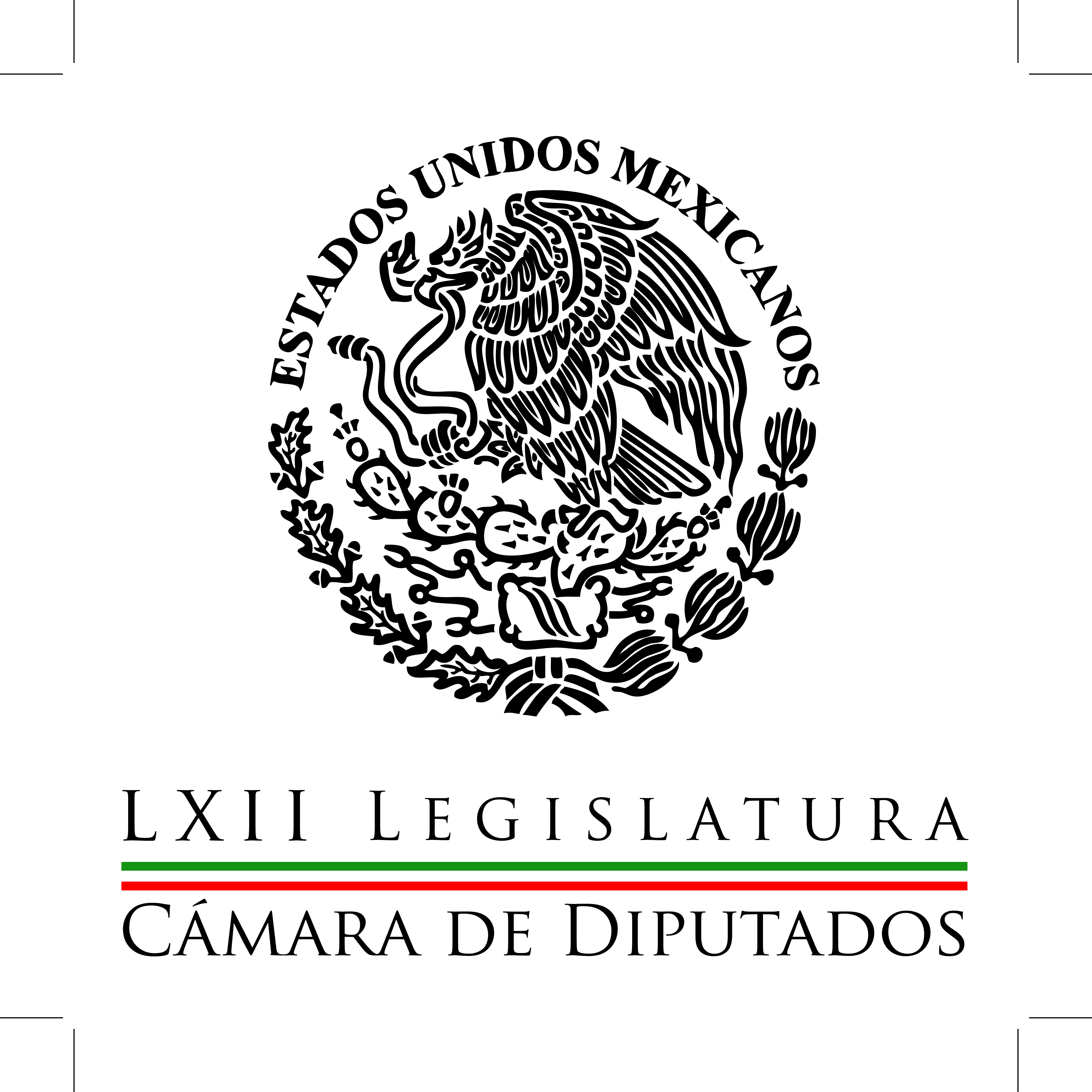 Carpeta InformativaPrimer CorteResumen: Joaquín López-Dóriga: Paquete Económico 2016Recibe Senado propuesta para ratificar a Carstens como gobernador de BanxicoVidulfo Rosales. Posible reunión con el presidente Peña por caso Iguala Leopoldo Mendívil. Diagnostico Nacional de Supervisión Penitenciaria 201410 de septiembre de 2015TEMA(S): Trabajo Legislativo FECHA: 10/09/2015HORA: 08:10 AMNOTICIERO: Formato 21EMISIÓN: Primer CorteESTACION: 790 AMGRUPO: Radio CentroEntrevista a César Camacho. Iniciativa en CDDCarlos González (CG), conductor: Como ya le adelantaba esta propuesta que surge desde la bancada del PRI en la Cámara de Diputados de adoptar medidas ahí de austeridad. ¿Cuáles son esas medidas y cuánto representarían de ahorro? Y quien mejor que para explicarle que César Camacho coordinador del PRI en San Lázaro a quien le agradezco la oportunidad.Diputado César, buenos días César Camacho (CC), diputado del PRI: Qué tal, Carlos, buenos días, pues sí para ser congruentes con la política de austeridad que el Gobierno Federal se ha autoimpuesto y ha sugerido al Congreso, a la Cámara de Diputados que también adopte medidas similares y sí queremos para que otros se aprieten el cinturón lo menos que podemos hacer es en tanto diputados hacerlo y nosotros como bancada ser consecuentes.Por eso Carlos antier decidimos que nadie de la bancada priista tendrá un coche asignado a cargo del erario público, de dinero de la Cámara, obviamente tampoco de la fracción, porque al final lo que tiene la fracción se lo da la Tesorería de la Federación, ni un celular, todos tenemos un coche, todos tenemos un teléfono celular, entonces usémoslo.CG: Esto en términos de dinero, ¿cómo traducirlo? CC: Se traduce en un ahorro de cuando menos 30 millones de pesos el ahorro de la bancada y bueno habrá siempre justificadamente un destino que sea de provecho público y provecho común, sin ningún derecho y voy, quizás parezca un juego de palabras, ningún derecho para unos cuantos porque sí lo es, entonces ya no es derecho parece ser privilegio.En el caso de los coches no se han asignado a todos por igual, porque si alguien es presidente de Comisión, porque si alguien es vicecoordinador o algo así total que la decisión es “nadie” y si tiene una responsabilidad adicional hacer lisa y llanamente diputado que no lo entienda como una condición de privilegio, sino no un quehacer más.Y Carlos a esto, pues asumámoslo con entusiasmo, con sentido de responsabilidad.CG: Entonces de entrada serían los ¿los celulares y los coches?CC: De entrada los celulares y los coches y ayer Carlos yo me tome la libertad de proponerle a la Junta de Coordinación Política que ahora presido el primer año que pudiéramos hacer un ejercicio para asimilar en todos los órganos gobierno de la Cámara, me explicó.Quienes coordinan el trabajo todo son tres instancias, la Junta de Coordinación Política, la Mesa Directiva y el Comité de Administración y decidimos reducir el 50 por ciento de los recursos que podríamos disponer de aquí a diciembre y estos nos da nada más ni nada menos que 58.8 millones de pesos que proyectado este recurso en los tres años son más de 500 millones de pesos, ya pinta es una cifra muy importante que toda la Cámara en su conjunto déjame decirlo coloquialmente ojalá no parezca poco serio, tenemos que “apechuagar”… CC: Déjame decirlo coloquialmente, ojala no parezca poco serio, pero tenemos que apechugar, tenemos que hacer… lo que tendremos o lo que tendríamos que haber hecho de cualquier manera con menos recursos. Así es de que, esto me parece, primero: una buena señal de entendimiento entre las acciones políticas, una decisión unánime a favor de la austeridad, y obviamente por la rendición de cuentas.Y ya que estoy hablando, comento que decidimos devolver este dinero a la Tesorería de la Federación, para evitar la tentación de haber… de andar inventando en qué lo gastamos, ya que efectivamente es un ahorro, y pedirle a la Secretaría de Hacienda que estos 58.8 de aquí a diciembre, y el resto cuando tengamos que decidirlo así, vaya a la educación, pidiéndole a la Secretaría que nos reporte exactamente a qué escuelas, a qué programas, a qué acciones específicas vinculadas con la educación, se destinará este recurso, que siendo al final… que al principio y al final que los mexicanos no pueden tener mejor destino que la educación.  CG: Ahora sí que se me adelantó César, iba justamente a eso, la percepción de toda la ciudadanía de que dejarán de contar con esa prestación, por llamarle de alguna forma, de los precios de los celulares, está muy bien, pero la otra, ¿dónde va a ir ese dinero, y qué trasparencia habrá de que se dará un buen uso?CC: ¡Trasparencia completa! La Cámara en su conjunto y las fracciones parlamentarias, en lo particular, somos ya, sujetos obligados en régimen de trasparencia y rendición de cuentas. De suerte que este dinero y todo el dinero que, manejen la Cámara y los grupos, no serán un asunto, como en otro momento se dijo, que sólo esté… que sólo sea del interés o sólo tengan derecho a saberlo los integrantes de los grupos o los diputados. Al final, insisto, el dinero tiene origen público, por lo tanto la autoridad y el ciudadano, cualquiera, a través de la Legislación en Transparencia, tienen derecho a saber dónde quedó el recurso.Por lo pronto, ya dije que estos grandes dineros irán obviamente a educación. En el caso del re direccionamiento de lo demás, la bancada seguramente tendrá… tendrá  que decidir que en el entendido que nunca será el destino un beneficio personal para nadie, tendrá que ser una acción, una decisión que atañe a todos, y que sea de evidente beneficio para la sociedad, salvo representados.CG: ¿Esto es de ya, a partir de cuándo?CC: Esto es de ya, es más en el caso de los coches y los celulares, ni siquiera habrá… no hay que suspender nada porque todavía no adquiríamos nada. Entonces de una vez es, ¡no voy a disponer de esto! No habrá coches ni rentados, ni… hay un esquema por ahí complejo de arrendamiento por los tres años, ni comprados ni nada.CG: Pues Cesar, agradeciendo por la oportunidad, estamos ahí pendientes.CC: Hecho, gracias Carlos.CG: Gracias, es el diputado Cesar Camacho, coordinador del PRI, ahí en San Lázaro. Y de entrada, por lo menos la bancada priista deja estas dos prestaciones, la de teléfonos celulares y la de los automóviles. Duración: 06´55” bmj/m rrg/mTEMA(S): Trabajo LegislativoFECHA: 10/09/2015HORA: 08:10NOTICIERO: Ciro Gómez Leyva Por la MañanaEMISIÓN: Primer CorteESTACION: 104.1 FMGRUPO: Fórmula0Manuel Clouthier: Golpe de SCJN a candidaturas independientes es gravísimoManuel Feregrino, conductor (MF): La Suprema Corte de Justicia de la Nación, en otro tema, validó diversos límites que legislaciones electorales estatales, como la de Tamaulipas, se han opuesto a las candidaturas independientes y que han sido impugnadas por las dificultades que provocan a quienes quieren llegar por esa vía a cargo de elección popular.Un párrafo de una de esas informaciones que se dieron a conocer por esta nota en el periódico Excélsior, varias cosas, por ejemplo del estado de Tamaulipas, que por cierto nos dice la Suprema Corte de Justicia de la Nación todavía no termina de discutir la Suprema Corte, que todavía no se termina esta revisión, pero Veracruz, Chihuahua, Sinaloa, Baja California y más recientemente Puebla están poniendo algunos candados y cuando me refiero candados, es complicaciones para la manera de registrar el número de personas que puedan registrar a un candidato, a un probable candidato independiente y a algunas cosas más extremas como que tengan que renunciar en algún momento si participan en algún partido político, pues a tres año por ejemplo ¿no? Tres años antes de la elección, lo cual va cerrando los caminos.Está en la línea telefónica el diputado independiente Manuel Clouthier, precisamente sobre este tema. Diputado, buen día.Manuel Clouthier, diputado independiente (MC): Buen día Manuel. Gracias por esta oportunidad de platicar contigo y estar en contacto con los radioescuchas.MF: Muchas gracias. Primero que nada, ahora sí que ¿cómo le va? ¿Cuál es la experiencia ahora como diputado independiente en estos pocos días de la legislatura que está vigente? ¿Cómo le ha ido como independiente?MC: Muy bien, muy bien, la verdad contento. Hemos tenido oportunidad de ir poco a poco avanzando con los compañeros y bueno, ahí se han visto los resultados también ¿no? Creo que vamos bien en ese sentido hasta hoy ¿no?MF: Hasta hoy…MC: … Falta mucho, apenas vamos empezando.MF: Ahora sí que va empezando. Pero dice Joaquín López Dóriga hoy en el periódico Milenio En Privado, en una de sus retales, “Absurdo. No entiendo que el único diputado independiente Manuel Clouthier, pueda fijar postura al inicio de la legislatura y que no le den oficina ni curul fijos”. ¿Por qué, eh?MC: Bueno, yo lo quiero ver en el contexto todavía de burocracia ¿no?, no creas que soy el único que anda batallando con la curul y con la oficina, aun así quiero interpretarlo en ese contexto ¿no?, pero pues también igual puede ser ya manera de empezar a fastidiar. En esta cuestión de la política hay todo tipo de personajes, es precisamente aquellos que yo le llamo enanos mentales, es gente con poca estatura mental y que te digo les gusta creerse sentir por encima de los demás a través de querer bajar a otros ¿no?MF: O sea, ¿hoy que hay sesión al rato, llega y a ver en dónde lo sientan?MC: Sí. Eso fue lo que pasó el martes y bueno, hoy vamos a ver precisamente cómo nos tratan en este tema de la curul.MF: No. Pues qué vergonzoso para la Cámara de Diputados, porque finalmente usted también es diputado con todos los derechos como uno del PRI, como uno del PAN, como uno del PRD, como uno del Verde, es un diputado federal (hablan al mismo tiempo).MC: Así es como le dije yo a las personas, precisamente, le dije “mi amigo y yo, yo gané la diputación, yo no me robé la elección…MF: Así es.MC: …O sea los electores son los que decidieron y aquí estoy y tengo derecho, precisamente, a legislar y entre eso a una serie de cosas como un lugar en donde sentarme y donde poder despachar, por supuesto”.MF: Pues qué vergüenza para la Secretaría General de la Cámara de Diputados, que son los que organizan precisamente los tiempos de llegada entre una legislatura y otra. A propósito de eso Manuel Clouthier, diputado independiente hoy en el Congreso mexicano, pues ¿qué opinión le merecen todas estas revisiones que está haciendo la Suprema Corte? Unos llegamos a pensar que no tendrían que pasar algunas de las limitantes, como el caso de Tamaulipas que están complicando y otros estados, pues la propuesta o la eventualidad de que alguien se registre como candidato independiente. ¿Cómo lo ve Manuel?MC: Mira, la verdad es que siento que el golpe que acaba de darle la Suprema Corte de Justicia de la Nación, a las candidaturas independientes, es más grave que el que le dio Moreno Valle en Puebla. Es un golpe gravísimo lo que acaban de hacer, esto te refleja que el sistema político en lugar de operar con criterios de República que sería con la división de Poderes, pues vemos al Poder Judicial cediendo al poder, vaya, en lugar de servir a los ciudadanos y proteger los derechos humanos de los mismos.Porque el tema del que estamos hablando se llama derecho humano de participación política, el derecho que tenemos los mexicanos de votar y ser votados sin tenerlo que hacer a fuerza por un partido político y la verdad es que el Tribunal Electoral había ido avanzando en la ampliación de este derecho y hoy lo que estamos viendo es una regresión muy fuerte a través de la Suprema Corte de Justicia que debería de ser la máxima instancia que protegiera los derechos humanos de los mexicanos y cuando vemos una Suprema Corte dándole permiso a todos los estados y gobernadores a hacer, literalmente, lo que les dé la gana y lo que es todavía peor, validando conceptos de requisitos irrazonables y  desproporcionados que ya había resuelto el Tribunal Electoral de manera contraria a la postura que fijó la Corte, pues te habla que la Suprema Corte, primero está sirviendo, definitivamente, al poder y no a los ciudadanos.Es mucho más preocupante, porque no sólo es un requisito y bloquear las candidaturas independientes, aferrados a quererle decir a los ciudadanos que no se puede, sino que además, nos deja en total estado de indefensión a los mexicanos, porque si la Suprema Corte de Justicia, no es la instancia máxima que protege a los ciudadanos, pues caray, aquí sí, el Chapulín Colorado ya se murió. Y con esto, no hay nada que nos pueda proteger a los mexicanos en este país.Es de veras algo muy preocupante lo que acaba de suceder.MF: El Chapulín Colorado, por aquello de “¿quién podrá defendernos?”MC: Claro, por supuesto, te digo y ahora sí, ya no hay instancia, o sea, la Suprema Corte es de pena en este país, en otros países, la Suprema Corte de Justicia de la Nación es, así…la Suprema, es un instancia de gran respeto, aquí los señores ministros, a mí en lo particular que tengo varios amigos allá adentro, como personas merecen todo mi respeto, como ministros me dan pena.MF: ¿No va a ser contraproducente Manuel? Porque digo, hay personas que en la sociedad podrán  apoyar a un candidato como lo fue usted, como lo fue El Bronco de manera impresionante, cumplen por demás los requisitos, pues a veces sale contraproducente, la sociedad compra, no sólo esto, sino más del punto porcentual que se requiere para registrarse.MC: Sí, bueno; sin embargo, también hay que decirlo, la matemática nos dice eso, o sea, hubimos 122 aspirantes a diputados federales, de los cuales solamente 22 cumplimos los requisitos y logramos la candidatura, de los cuales solamente 1 ganó; entonces, la matemática te dice que es lo suficientemente difícil lograr esto.Y lo otra cosa es que lo que está sucediendo es, que están subiendo el umbral de requisitos y están complicando esto, de veras, de manera restrictiva. Hay un principio de derecho y lo deberían de saber los señores ministros, que se llama el principio de progresividad, este principio aplica precisamente al tema de derechos humanos, en donde nos dice entre otras cosas, los derechos humanos y en este caso, el derecho humano de participación política, debería de ir siempre a más, no a menos; es decir, ampliando el derecho y no restringiéndolo.Y lo que ha sucedido entre la ley, precisamente federal, que se aprobó ya hace un tiempo y que permitió que hubiera candidaturas independientes en 2015 en la elección federal, a lo que está sucediendo ahora con los estados, es que están atentando contra este principio y también contra el principio pro-persona que es el derecho de los derechos humanos, esto significa que los derechos son de las personas y no de los partidos.MF: Esta lucha se está dando, vamos a seguir platicando, muchísimas gracias Manuel…MC: Va a estar muy complejo esto cuando vemos, pues, que instancias como la Suprema Corte, que sería la máxima institución que proteja a los ciudadanos de la arbitrariedad, se convierte en cómplice del Poder Ejecutivo y del Legislativo en este país, es terrible pero insisto.MF: Muchísimas gracias y suerte al rato en la sesión, que no lo traigan ahí de una curul a otra, muchas gracias Manuel.MC: Gracias.MF: Muy buenos días, Manuel Clouthier, diputado independiente, pausa volvemos. Duración 8’45’’, nbsg, ys,mm/m. INFORMACIÓN GENERALTEMA(S): Trabajo Legislativo FECHA: 10/09/15HORA: 06:29NOTICIERO: En los Tiempos de la RadioEMISIÓN: Primer CorteESTACION: 103.3 FMGRUPO: Radio Fórmula0Joaquín López-Dóriga: Paquete Económico 2016Joaquín López-Dóriga, colaborador: En el Paquete Económico, Ley de Ingresos y proyecto de Presupuesto de Egresos, entregado por el secretario de Hacienda a la Cámara de Diputados, no se está eliminando ningún punto de la reforma fiscal. ¿Por qué? Porque dijo el mismo Luis Videgaray que esta Reforma Fiscal es un pilar fundamental de este Paquete Económico y los ingresos que genera dicha reforma fiscal han sido un sostén fundamental de la estabilidad. Dijo que está proponiendo al Congreso que México transite a partir de enero a un régimen de precio libre de la gasolina en beneficio de los consumidores, anticipándose a lo que marca la reforma energética; es decir, a partir de enero el precio máximo de las gasolinas estará vinculado al precio internacional, esto con el objetivo de que el monto del impuesto que recauda el gobierno de las gasolinas se mantenga fijo y por lo tanto si hay bajas en el precio de la gasolina se transfiera al consumidor, lo que nunca ha ocurrido. Duración 1´10´´, ys/m.TEMA(S): Información General FECHA: 10/09/15HORA: 00:00NOTICIERO: MVS NoticiasEMISIÓN: Segundo CorteESTACION: OnlineGRUPO: MVS0Recibe Senado propuesta para ratificar a Carstens como gobernador de BanxicoLa Mesa Directiva del Senado de la República recibió del Ejecutivo Federal la propuesta para ratificar a Agustín Carstens como Gobernador del Banco de México, cargo que actualmente ejerce y que concluirá el próximo 31 de diciembre.El oficio, remitido por el Subsecretario de Enlace Legislativo de la Secretaría de Gobernación, Felipe Solís Acero, destaca que el doctor Carstens cumple ampliamente con los requisitos establecidos en la ley, además de que su desempeño profesional muestra que mantiene las capacidades y virtudes para ocupar el cargo.En este sentido, el documento señala que el extraordinario papel que ha jugado el Banco de México se debe, esencialmente, a la composición de su Junta de Gobierno, integrada por personas altamente preparadas y con vasta experiencia en los ámbitos monetario, financiero y económico. Resalta que, ante un panorama económico internacional incierto y los difíciles retos macroeconómicos que enfrenta nuestro país, es indispensable que el Banco Central continúe funcionando con la más alta probidad y profesionalismo que lo ha caracterizado a lo largo de los años.Se tiene previsto que durante la sesión de este jueves el pleno de la Cámara Alta turne la propuesta a la Comisión de Hacienda y Crédito Público para su análisis y posterior dictamen. ys/m.TEMA(S): Información GeneralFECHA: 10/09/2015HORA: 06:47 AMNOTICIERO: En los Tiempos de la RadioEMISIÓN: Primer CorteESTACION: 103.3 FMGRUPO: FórmulaArmando Ríos. Presentación de Paquete Económico 2016Armando Ríos Píter, colaborador: Pues comentarte que frente a la presentación del Paquete Fiscal hay que decir, primero que nada, que una economía con corrupción, una economía corrupta no sirve, puesto que genera incertidumbre y desánimo, y jamás va a generar el crecimiento y los empleos y la mejoría en la distribución del ingreso que necesitamos en un país tan grande y con tantas necesidades como México. Primero, atacamos la corrupción en serio, generamos las condiciones de respeto al dinero público, si es que realmente queremos una discusión transparente sobre el uso del dinero que hoy nos están presentando como paquete de ingresos, como Paquete Fiscal para el 2016. Hay un pronóstico de crecimiento del Producto Interno Bruto para este año 2015 de tan sólo 2.34 por ciento; hay cifras que incluso, hay que decirlo, plantean que pudiera ser el crecimiento, según el Banco de México, de 1.8 por ciento, un crecimiento realmente pequeño y mucho más bajo de lo que nos había propuesto la Secretaría de Hacienda a inicios del año. El precio del petróleo y la producción del mismo siguen cayendo, continúa la debilidad del peso en el mercado internacional, se sigue depreciando; la percepción de corrupción y la poca credibilidad en lo que nos plantean las instituciones es el entorno en el cual se presenta el Paquete Fiscal. Viene la revisión nuevamente, pero sobre todo poner a discusión, de la mano y en paralelo, de la Ley General para el Combate a la Corrupción, si no hay eficiencia en el gasto público la gente, por obvias razones, no va a querer hacer contribuciones al gobierno, porque siente que todo ese dinero se está yendo a las tuberías de la corrupción. Entonces presentamos el día de hoy una iniciativa que me parece importante, porque lo que estamos poniendo es al frente precisamente a los ciudadanos, un comité ciudadano con autonomía y alta capacidad técnica para analizar, desglosar, y sobre todo castigar las redes de corrupción que existan, no solamente para sancionar, sino para, de manera preventiva, evitar que siga ocurriendo este fenómeno de corrupción. Es el trabajo que nos toca hacer, y es lo que estaremos haciendo las próximas semanas. Duración: 02´17” bmj/mTEMA(S): Trabajo LegislativoFECHA: 10/09/2015HORA: 06:41NOTICIERO: Fórmula Detrás de la NoticiaEMISIÓN: Primer CorteESTACION: 104.1 FMGRUPO: Fórmula0Juan Pablo Castañón. Propuesta de Paquete Económico 2016 Ricardo Rocha (RR), conductor: De viva voz Juan Pablo Castañón, presidente de la Confederación Patronal de la República Mexicana, la Coparmex. Muy buenos días, Juan Pablo, gracias por estar de nuevo con nosotros. Juan Pablo Castañón (JPC), presidente de la Coparmex: Encantado, Ricardo, muy buenos días, gusto en saludarte. RR: ¿Cuál es la primera impresión que tiene ustedes en el sector privado sobre esta propuesta de Paquete Económico enviada por el Gobierno Federal y que está ya en manos de la Cámara de Diputados, del Congreso? JPC: Que va en el sentido correcto, que hay que motivar la inversión y que ésta generará empleos y reactivará mercados internos. Es importante que la inversión se dé más dinámicamente, no solamente en la inversión extranjera, sino de las pequeñas, medianas y también de las grandes empresas en México, para dinamizar nuestros mercados internos y que haya mejor poder de compra, haya más empleo, y podamos fortalecer un poco nuestra posición económica respecto a toda la inestabilidad que existe en el exterior. RR: ¿Es un paquete perfecto o le sobra algo, o le falta algo? JPC: Nosotros creemos que va en el sentido correcto, pero todavía seguiremos trabajando y veremos a los señores legisladores, porque ellos tienen una responsabilidad, por un lado, de mantener un presupuesto moderado, gasto público que busque disminuir el déficit y ser conservador, orientado a los programas que sí funcionan, con una disminución de la deuda con los remanentes del Banco de México. Tiene que buscarse blindar las variables económicas fundamentales para que México no pierda calificación, pueda ser atractivo para la inversión, y que esto nos ayude a seguir manteniendo un prestigio de responsabilidad en las finanzas públicas. Por el otro lado, es muy importante dinamizar el mercado interno, aumentar el consumo, fomentar el ahorro, y en eso todavía nosotros vemos que podríamos todavía presentarles a los señores legisladores iniciativas de simplificación fiscal. Es necesario que las empresas tengan menos costos por rendir cuentas al Estado mexicano, tanto en el orden municipal, estatal y el federal, las delegaciones de aquí de la Ciudad de México, como en esquemas de financiamiento, de fomento a las inversiones, y darle una... profundizar a las prestaciones sociales de los trabajadores para aumentar su poder adquisitivo. RR: Por otra parte, nadie tiene una bola de cristal, pero ¿cómo ven ustedes, cómo avizoran este cierre del año, en lo que hace a la contención del disparo del dólar, los precios del petróleo, los pronósticos de crecimiento? ¿Qué último trimestre debemos esperar? JPC: Como bien lo dices, nadie tiene una bola de cristal, pero sí, nosotros vemos que la inestabilidad financiera internacional continuará todavía un tiempo, no sé si llegará hasta finales de año, yo espero que no; los precios del petróleo estarán similares a como están hoy, quizá por alguna circunstancia puedan reaccionar algo hacia la alza, ojalá y ya no nos bajaran más, y así lo vemos nosotros. Y por tanto, nosotros tenemos que ver, México crecerá al 2, 2.2 por ciento, una gran parte de esto por nuestros mercados de exportaciones, e iremos viendo estados que crecen cercanos al 10 por ciento, como lo han sido Aguascalientes, Guanajuato, Querétaro, incluso podemos ver que Puebla puede crecer importantemente. También tendremos estados que están decreciendo o están muy estáticos, por eso nuestro promedio de crecimiento será de 2, 2.2 por ciento. Nos urge reactivar nuestros mercados internos, para que tengamos un crecimiento un poco más parejo en todo el país. RR: ¿Algún otro aspecto que creas que deba debatirse, ahora que está esta iniciativa, este Paquete Económico en la Cámara de Diputados? ¿Algo más a tomar en cuenta para tratar de tomar una decisión, si no totalmente consensuada, sí un Paquete Económico, tanto en ingresos como en el Presupuesto de Egresos, que pueda concitar a las principales fuerzas políticas, productivas del país? No sé, a lo mejor soy demasiado ingenuo. JPC: Dos cosas que quisiera puntualizar: una, es la empresa, no los empresarios, la empresa, la empresa formada por trabajadores y empresarios es la solución para generar valor y oportunidades de empleo, de desarrollo de las personas y fortalecer nuestro mercado interno. Entonces el centro de los legisladores tendría que ser la responsabilidad de un presupuesto austero, pero la inversión a través de las empresas, la generación de empleo y fomentando el ahorro entre las personas físicas, ahí es indiscutible que es la única forma de generar valor y fortaleza. Por el otro lado, una sola puntualización, un llamado a todos los gobiernos de los estados para que así como el Gobierno Federal está haciendo un esfuerzo, no más impuestos y de presupuestos muy adecuados y austeros, y pagar la deuda, pues también que los gobiernos de los estados actúen en consecuencia. Nos gustaría verlos expresarse en su compromiso por un 2016 de mucha responsabilidad en todo el país y centrados en que la oportunidad de crecimiento está en la empresa y generación de empleos. RR: Juan Pablo Castañón, presidente de la Coparmex, como siempre gracias por tu confianza en este espacio, que sabes que se queda abierto. Estamos en contacto. JPC: Estamos en contacto, y muy buen día para todos, muchas gracias. RR: Gracias. Duración 6’12’’, nbsg/m. TEMA(S): Información General FECHA: 10/09/15HORA: 00:00NOTICIERO: MVS NoticiasEMISIÓN: Primer CorteESTACION: OnlineGRUPO: MVS0Cuestionan expertos, defensores y activistas nombramiento de Arturo Escobar en SegobDoce  agrupaciones y decenas de expertos y activistas pusieron en duda que el ex diputado por el Partido Verde Ecologista de México, Arturo Escobar."Resulta inquietante que la única propuesta conocida de Escobar en materia de combate a la inseguridad haya sido, en 2008, la de establecer la pena de muerte para perpetradores del delito de secuestro. Iniciativas como ésta no solamente reflejan un tratamiento superficial del tema, sino que ponen en duda que sus promotores consideren como prioridad la atención de las causas y facilitadores del delito y la violencia.En pocas palabras, el perfil del autor de dicha propuesta resulta claramente incompatible con el del titular de la Subsecretaría de Prevención y Participación Ciudadana", coinciden en señalar.Expertos y agrupaciones urgieron al secretario de Gobernación, Miguel Ángel Osorio, "a que empeñe sus esfuerzos en consolidar un equipo de trabajo a la altura del problema de inseguridad y violencia que afecta profundamente a varias regiones del país... Si el nombramiento está en firme, consideramos necesario un mecanismo de supervisión externa que vigile que la Subsecretaría no se desvíe de las premisas que deben guiar estos esfuerzos y que atienda los problemas y cuestionamientos que aún están pendientes en esta materia", expresan en conjunto.Escobar, quien en opinión de los inconformes "carece de los conocimientos necesarios" para ocupar la Subsecretaría de Prevención y Participación Ciudadana" y el que en el pasado, haya promovido iniciativas de corte "meramente punitivo" en materia de seguridad, "es altamente preocupante para la sociedad".   Por otro lado, alertaron, "las reiteradas violaciones a la legislación electoral por parte del partido al que pertenece Escobar manda una pésima señal, dado que la Subsecretaría en cuestión tiene entre sus objetivos promover la cultura de la legalidad"."Para reducir la violencia en nuestro país, es indispensable que esta política sea encabezada por alguien que cuente no solamente con conocimiento del tema, sino también con una genuina convicción de que el delito puede y debe prevenirse por vías distintas a las del sistema penal, sin dejar de lado el necesario fortalecimiento institucional de este último", advirtieron agrupaciones como la Comisión Mexicana de Defensa y Promoción de Derechos Humanos; INCIDE Social y el Instituto Mexicano para la Competitividad, entre otras.  Es importante recordar que la política federal de prevención verá en 2016 una reducción importante de su presupuesto, lo que exige tomar decisiones precisas, basadas en el conocimiento de esta compleja tarea. Acciones erradas por parte de la Subsecretaría pueden tener un alto costo en términos no solamente del uso adecuado de los recursos públicos para prevenir el delito, sino también en la mermada confianza en las autoridades encargadas de garantizar nuestra seguridad, concluyen. ys/m.TEMA(S): Información GeneralFECHA: 10/09/2015HORA: 07:14NOTICIERO: Ciro Gómez Leyva Por la MañanaEMISIÓN: Primer CorteESTACION: 104.1 FMGRUPO: Fórmula0Vidulfo Rosales. Posible reunión con el presidente Peña por caso Iguala Manuel Feregrino (MF), conductor: Vidulfo Rosales, representante legal de los padres de los normalistas de Ayotzinapa, buenos días. Platicábamos el lunes y te preguntaba por qué el 10 de septiembre tenían como límite para una reunión con el presidente Peña; tú me decías que hoy dejan México los investigadores de la Comisión Interamericana. ¿Hay alguna información sobre alguna reunión con el presidente Peña Nieto? Vidulfo Rosales (VR), abogado de padres de normalistas desaparecidos de Ayotzinapa: Se han establecido los puentes de comunicación a través del licenciado Roberto Campa, y hay el acuerdo de poder realizar la reunión esta semana, pero me parece que por compromisos del Presidente se ha ido postergando. Ayer en la tarde esperábamos una respuesta definitiva, sin embargo no la hubo. Estamos a la espera y tenemos entendido que si no se hace en esta semana, sería a principios de la próxima, ya que algunos expertos manifestaron su disposición de permanecer aquí hasta la semana que viene. MF: Entonces sí hay un puente de comunicación con el subsecretario Roberto Campa y no está descartada la reunión, quizá para mañana. VR: Lo que nosotros le hemos dicho al licenciado Campa es que no se ponga como condición que estén todos los expertos, eso será difícil e implicaría aplazar en exceso la reunión con el Presidente. MF: Los que sí estarían son el total de los representantes de los padres de familia, aunque puede ser difícil. VR: Sí, hay un acuerdo de que en caso de que se dé la reunión, todos tienen que confluir. MF: ¿Ves voluntad de Gobierno Federal para que la reunión no se aplace? VR: Sí, hasta ahorita me parece que van bien los puentes de comunicación. Ojalá se siga en esa dirección y cuanto antes podamos estar haciendo la reunión. MF: ¿Cuál va a ser el objetivo de hablar con el presidente Peña? VR: El objetivo primordial es obtener, en la palabra del Presidente, un compromiso claro de que se van a reestructurar las investigaciones y que el informe de los expertos será incorporado tal cual a la averiguación previa. A nosotros nos sigue preocupando que algunas voces dentro del gobierno, no del Presidente, cuestionen el informe de los expertos. Creo que si la posición del gobierno es aceptar las recomendaciones, en esa tesitura debe ir. MF: Incorporar este documento de la CIDH, ¿implicaría empezar desde cero? VR: No precisamente, acuérdate que muchas de las investigaciones que ellos están haciendo están basadas en las diligencias de PGR. Creo que lo que se empieza a cuestionar son algunos matices de diversos hechos, como el tema del autobús y otras circunstancias que dejan claro el objetivo de la presencia de los estudiantes en Iguala. Donde sí hay una diferencia sustancial es después de la detención de los estudiantes, aquí las versiones se bifurcan en diferentes hipótesis y es justo ahí donde se tiene que investigar. MF: ¿Una de las líneas centrales sería la delincuencia organizada, vía narcotráfico? VR: Yo creo que todas las líneas que sean necesarias. Me parece que los expertos dejan entrever que uno de los motivos de la violencia podría estar relacionada con el modus operandi de Guerreros Unidos para transportar droga de Iguala a Estados Unidos, utilizando el transporte público. Ese podría ser el móvil y sí tendría que ser una línea fundamental a considerar. MF: Estamos pendientes para ver en qué momento se puede dar esta reunión. Esta reunión podría ser en Los Pinos, ¿estarían dispuestos a que hubiera registro de la reunión o que fuera pública? VR: Si no se puede hacer pública, nosotros insistiríamos en que se pudiera firmar algún documento que dé cuenta de la misma. MF: Gracias, Vidulfo. Buenos días. Duración 7’36’’, nbsg/m. TEMA(S): Información GeneralFECHA: 10/09/2015HORA: 05:47 AMNOTICIERO: En los Tiempos de la RadioEMISIÓN: Primer CorteESTACION: 103.3 FMGRUPO: FórmulaLeopoldo Mendívil. Diagnostico Nacional de Supervisión Penitenciaria 2014Leopoldo Mendívil, colaborador: Si alguien duda de que a Renato Sales Heredia le indicaron ganarse la rifa del tigre con la Comisión Nacional de Seguridad Pública, pues bueno, ese alguien le mandó un extracto del Diagnóstico Nacional de Supervisión Penitenciaria 2014 de la Comisión Nacional de Derechos Humanos para que rectifique porque -¡ay, caray!- lo encontrado en estas cárceles del país fue patético. El documento dice que en la mayoría son insuficientes las actividades laborales, la capacitación para el trabajo, la educación y el deporte, y sobran la sobrepoblación y el hacinamiento, las deficiencias de la clasificación de procesados y sentenciados, pero faltan programas para prevenir adicciones. En cuanto a sanciones, no se respeta el derecho de audiencia ni siempre se certifica la integridad física ni las condiciones de vida digna. Los dormitorios son insuficientes en agua, mobiliario, son antihigiénicos. La alimentación es deficiente en calidad, cantidad, higiene y sanidad. El derecho a la salud es vulnerado por deficiencia en los servicios médicos, en medicamentos que faltan, en material de curación, en instrumental y en personalidad, para acabar pronto. Sobran las situaciones de riesgo para garantizar el trato digno a los internos durante su ingreso y su estancia. Hay internos que permanecen casi 20 horas diarias en sus celdas y algunos más.La violencia en los centros de reclusión está vinculada a las condiciones de sobrepoblación y hacinamiento y sobran las deficiencias para prevenir incidentes violentos. En fin, ¿creen ustedes que Renato Sales Heredia pueda poner orden ahí? Duración: 02¨09” bmj/mTEMA(S): Información GeneralFECHA: 10/09/2015HORA: 05:49NOTICIERO: En los Tiempos de la RadioEMISIÓN: Primer CorteESTACION: 103.3 FMGRUPO: Fórmula0Gabriela Cuevas. Accidentes viales  Gabriela Cuevas, colaboradora: Las lesiones que se producen como consecuencia de los accidentes viales entre la población joven constituyen una de las primeras causas de muerte y discapacidad en ese sector de la población. Una lesión puede cambiar la vida de la persona, familia y comunidades, por ello la prevención y cultura vial son parte fundamental en el desarrollo de cualquier sociedad. Uno de los retos más importantes a los que se enfrenta el Distrito Federal es el de la movilidad del transporte público. De acuerdo con información de la Secretaría de Movilidad, el número de viajes metropolitanos asciende a 4.2 millones por día; la longitud de su red vial rebasa los diez mil kilómetros, datos que dan cuenta de la importancia de estos temas. Una red de transporte público deficiente e insegura, un sistema colectivo de transporte con grandes carencias, que incluye una línea del Metro con fallas estructurales y malos programas de educación vial para los peatones, ciclistas y automovilistas son parte de la movilidad del problema de la ciudad. Según el índice TomTom, elaborado por la firma de dispositivos de geolocalización satelital, el Distrito Federal alcanzó un pico de congestionamiento vial de 93 por ciento durante las mañanas, lo que coloca a la ciudad como la segunda localidad con el peor tráfico del mundo. Con el propósito de revertir esta tendencia y generar una movilidad segura, el Gobierno del Distrito Federal ha publicado un nuevo Reglamento de Tránsito que entrará en vigor a partir del próximo 15 de diciembre. Con nuevas disposiciones viales, mayor énfasis en la seguridad del automovilista, el ciclista y el peatón, así como multas más altas, el gobierno busca generar una nueva cultura vial, concientizar a los automovilistas en disminuir la velocidad con la que circulan, usar las medidas de seguridad dentro del vehículo, no utilizar el teléfono celular mientras se maneja y, en general, mejorar la convivencia vial para una mejor movilidad; en otras palabras, educación vial. Lograr la adecuada integración todos los sistemas de transporte de la ciudad es de suma importancia para que la implementación del nuevo Reglamento de Tránsito en éxito y logre sus objetivos. Para que la Ciudad de México sea un ejemplo del tema de movilidad falta muchísimo por hacer. Al respecto, el nuevo Reglamento de Tránsito es un paso a la dirección correcta. Duración 2’23’’, nbsg/m. Carpeta InformativaSegundo CorteResumen: Diputados turnan a comisiones paquete económico 2016 e iniciativasCésar Camacho Quiroz, nueva gestión al frente de los diputados priistasAlfredo del Mazo. Paquete Económico 2016Buscan bajar pensión a ex PresidentesGuadalupe Acosta y Gustavo Madero proponen frente opositor en San LázaroProtestan empleados de salud en CámaraCandidatos a dirigir el PRD prometen transparenciaReconoce Peña dificultades económicas10 de Septiembre de 2015TEMA(S): Trabajo Legislativo FECHA: 10/09/15HORA: 13:43NOTICIERO: Notimex / Fórmula EMISIÓN: Segundo Corte  ESTACION: Online GRUPO: Notimex Diputados turnan a comisiones paquete económico 2016 e iniciativasLa Mesa Directiva de la Cámara de Diputados informó al pleno de la recepción de la propuesta de paquete económico 2016 del Ejecutivo federal y turnó a comisiones las iniciativas que lo integran.Las iniciativas turnadas son:1. De Ley de Ingresos de la Federación para el Ejercicio Fiscal de 2016. A la Comisión de Hacienda y Crédito Público, para dictamen.2. Con Proyecto de Presupuesto de Egresos de la Federación para el Ejercicio Fiscal 2016. A la Comisión de Presupuesto y Cuenta Pública, para dictamen.3. Informe sobre el ejercicio de la facultad del Ejecutivo Federal para aumentar, disminuir o suprimir las cuotas de las tarifas de exportación o importación, e incluso para crear otras, que se presentan de conformidad con el artículo 131 de la Constitución mexicana. A la Comisión de Hacienda y Crédito Público, para dictamen.4. Con Proyecto de Decreto por el que se reforman, adicionan y derogan diversas disposiciones de la Ley Federal de Derechos. A la Comisión de Hacienda y Crédito Público, para dictamen.5. Con Proyecto de Decreto por el que se reforman, adicionan y derogan diversas disposiciones de las leyes del Impuesto sobre la Renta y del Impuesto Especial sobre Producción y Servicios; del Código Fiscal de la Federación y de la Ley Federal de Presupuesto y Responsabilidad Hacendaria. A la Comisión de Hacienda y Crédito Público, para dictamen.6. Estimación del monto de recursos para cumplimentar la política de subsidios del Gobierno Federal, en materia de vivienda para el ejercicio fiscal 2016. A la Comisión de Presupuesto y Cuenta Pública, para dictamen, y a la Comisión de Desarrollo, para opinión.7. Informe sobre las Zonas de Atención Prioritaria para el año 2016. A la Comisión de Presupuesto y Cuenta Pública, para dictamen, y a la Comisión de Desarrollo, para opinión.8. Criterios Generales de Política Económica para la Iniciativa de Ley de Ingresos y el Proyecto de Presupuesto de Egresos de la Federación correspondiente al Ejercicio Fiscal de 2016. A las comisiones de Hacienda y Crédito Público y de Presupuesto y Cuenta Pública, para su conocimiento.9. Con Proyecto de Decreto por el que se reforman y adicionan diversas disposiciones de la Ley General de Contabilidad Gubernamental y de la Ley Federal de Presupuesto y Responsabilidad Hacendaria. A la Comisión de Presupuesto y Cuenta Pública, para dictamen.10. Con Proyecto de Decreto por el que se Expide la Ley de Tesorería de la Federación. A la Comisión de Hacienda y Crédito Público, para dictamen, y a la Comisión de Presupuesto y Cuenta Pública, para opinión.11. Con Proyecto de Decreto por el que se reforman y derogan diversas disposiciones de la Ley de Asociaciones Público Privadas. A la Comisión de Presupuesto y Cuenta Pública, para dictamen.12. Con Proyecto de Decreto por el que se reforman y derogan diversas disposiciones de la Ley del Instituto de Seguridad y Servicios Sociales de los Trabajadores del Estado. A las comisiones unidas de Hacienda y Crédito Público y de Presupuesto y Cuenta Pública, para dictamen.13. Con Proyecto de Decreto por el que se reforman diversas disposiciones de la Ley de la Economía Social y Solidaria, Reglamentaria del párrafo séptimo del artículo 25 de la Constitución Política de los Estados Unidos Mexicanos, en lo referente al sector social de la economía y de la Ley Orgánica de la Administración Pública Federal. A la Comisión de Desarrollo Social, para dictamen, y a la Comisión de Presupuesto y Cuenta Pública, para opinión.14. Con Proyecto de Decreto por el que se reforman y adicionan diversas disposiciones de las leyes de Caminos, Puentes y Autotransporte Federal; de Puertos; de Aeropuertos, y Reglamentaria del Servicio Ferroviario. A la Comisión de Comunicaciones, para dictamen, y a la Comisión de Presupuesto y Cuenta Pública, para opinión.15. Con Proyecto de Decreto por el que se adiciona el Artículo 19 Bis a la Ley Federal de Presupuesto y Responsabilidad Hacendaria. A la Comisión de Presupuesto y Cuenta Pública, para dictamen.16. Con Proyecto de Decreto por el que se reforman, adicionan y derogan diversas disposiciones de la Ley Orgánica de la Administración Pública Federal, así como de otras leyes para crear la Secretaría de Cultura. A la Comisión de Cultura y Cinematografía y a la Comisión de Presupuesto y Cuenta Pública, para opinión../gh/mTEMA(S): Trabajo LegislativoFECHA: 10/09/2015HORA: 07:43NOTICIERO: Reporte 98.5EMISIÓN: Segundo CorteESTACION: 98.5 FMGRUPO: ImagenCésar Camacho Quiroz, nueva gestión al frente de los diputados priistasMartín Espinosa (ME), conductor: Voy a platicar con el doctor César Camacho Quiroz, él es coordinador de los diputados priistas allá, en San Lázaro, y presidente de la Junta de Coordinación Política de la Cámara de Diputados. ¿Cómo está, don César? Qué gusto saludarle, buenos días. César Camacho Quiroz (CCQ), presidente de la Junta de Coordinación Política de la Cámara de Diputados: Buenos días, Martín, el gusto es mío. Entusiasmado con este inicio de gestión, con compañeras y compañeros de todos los partidos políticos, en el afán de construir consensos y hacer que la Cámara cumpla su tarea de ser representante de la nación. ME: Así es y sobre todo en momentos difíciles para el mundo y para México, ¿no? CCQ: Difíciles por circunstancias de dentro y fuera, pero con un sentido de responsabilidad que, no tengo duda, se pondrá de manifiesto en los siguientes días y semanas porque, aunque hay legítimas banderas de partidos y personas, hoy el reto es cerrar filas por México, es apretar el paso para atender temas de justicia y seguridad, para amacizar esta posición que le ha dado calidad a la democracia, que es la de la transparencia y la rendición de cuentas y hacer todo lo que se deba por generar crecimiento económico, porque haya inversión y porque ésta debe ser reflejo, manifestación de certidumbre, de confianza, inversión generadora de empleo que al final permite que cada quien despliegue sus atributos, sus cualidades, dándose la oportunidad de vivir mejor. ME: Varios temas, don César. CCQ: Por favor. ME: Primero este asunto de la investigación de lo que pasó en Iguala hace casi ya un año, allá, en septiembre del 2014, a la luz de lo que da a conocer este grupo interinstitucional especial de la Comisión Interamericana de Derechos Humanos, que en algunas cuestiones no coincide con la versión oficial. ¿Cómo lo ven ustedes allá, en la Cámara? Ha habido mucho debate en los últimos días, se ha criticado mucho el informe que presentó la PGR cuando la encabezaba el licenciado Jesús Murillo Karam, en fin y, bueno, pues tengo entendido que en la Cámara están dispuestos incluso a crear una comisión especial para el caso de Iguala, Guerrero. CCQ: Para nosotros todo lo que aporte elementos de (inaudible), nuevos puntos de vista sobre antiguos objetos de análisis es bienvenido. Nos parece que es muy aleccionador, muy significativa la decisión del Presidente de la República de instruir a la Procuraduría General de la República, a la Secretaría de Gobernación y a la Cancillería que recibieran este informe y que se dieran a la tarea, en el caso de la Procuraduría, de incorporarlo a esta compleja y seguramente abundante en datos investigación que sigue su curso. Es decir, es una investigación que no se ha cerrado, por lo tanto todo aquello que tenga solidez técnica, más que opiniones, que seguramente pueden ser hasta bien intencionadas, pero si son sólo opiniones tendrán menos fuerza que aquellas cuestiones derivadas de análisis profundos, serios y técnicamente bien sustentadas. Entonces si esto va a ayudar a esclarecer los hechos y, lo más importante, a que... Evidentemente aquí hay delitos que se cometieron, lo importante entonces es: ¿quién los cometió, en qué circunstancias los cometió? Para que se haga justicia y se evite la impunidad. Que no impere aquello de que "el que la hace no la paga", al contrario, que la pague y que la pague con la severidad de la ofensa que le provocó a las familias de los jóvenes y a, digamos, a la sociedad mexicana en su conjunto. Y tan es importante para las fracciones, todas, lo subrayo, y por lo pronto habló de la que yo integro, para el PRI, que hemos considerado la posibilidad, justamente en el pleno de la Junta de Coordinación Política, hemos considerado la posibilidad de integrar una comisión que delinearemos en el inicio de la próxima semana. Es importante, Martín, no será sino una nueva edición, una comisión que ya se formó en la LXII Legislatura. ME: Sí, sí, recuerdo. CCQ: Sólo que... Porque estas comisiones no están en la ley, sino son producto del acuerdo de los diputados, las comisiones de esta naturaleza desaparecen cuando acaba la legislatura que las creó, de suerte que, habiéndose creado hace unos meses, hoy estamos en condiciones de crear otra, no para interferir, menos para sustituir a las autoridades legalmente competentes para este quehacer... ME: Sí, claro. CCQ: Sino para coadyuvar, para tener ojos adicionales que, así espero, de buena fe, señalen, precisen, expresen preocupaciones, pidan ampliación, sugieran aclaraciones y esto ayude a que al final el resultado de la investigación nos deje más tranquilos a todos. ME: Claro y que no sean tapadera. Usted hablaba hace un rato de transparencia y rendición de cuentas, pues creo que hay que empezar por ahí, ¿no? CCQ: Claro. Creo que cuando, para usar la expresión, que es coloquial, pero todo mundo la entiende, la entendemos, que nadie sea tapadera porque la tapadera lo que pretendería es ocultar la verdad o no permitir que la ley se le aplique con la severidad del caso a quien lo merezca por sus actuaciones, por sus acciones. En consecuencia, la comisión tendría ese propósito, insisto, a buena distancia porque, ya hasta estamos usando expresiones coloquiales, mucho ayuda el que no estorba; es decir, hay tareas muy concretas a cargo de la Procuraduría y estas instancias del extranjero, integradas por expertos bien acreditados, respetados en el orbe, ayudará en mucho, como dije, a arrojar luz sobre este asunto. La transparencia y la rendición de cuentas en el quehacer público son valores que llegaron para quedarse, más nos importa entonces encancharlos y darles cauce y evitar que haya distracciones o intenciones de que aparentemos que cumplimos con la ley, pero en el fondo pretendamos evadirla. ME: Correcto. Otro tema, don César; se dijo que los legisladores del PRI de esta legislatura no van a recibir vehículo, ni tampoco el servicio de teléfono celular que se pague con recursos del Palacio Legislativo; el que quiera pues lo va a pagar por su cuenta, ¿esto es así, es un acuerdo al que ustedes llegaron? CCQ: Así es, es un acuerdo al que llegamos antier la totalidad de los diputados y diputadas de esta bancada, por cierto, la más numerosa, la más grande, integrada por gente que sabe muy bien a lo que va. Comento que a través de un esquema de arrendamiento, en ocasiones anteriores, un buen número, un importante número, no todos, pero un importante número de legisladores, porque eran presidentes de comisión, porque eran vicecoordinadores, porque alguna tarea adicional tenían, se hicieron acreedores al uso de un vehículo utilitario pagado por la cámara y estamos convencidos de que los derechos son de todos y si son de algunos cuantos, ésos no son derechos. En consecuencia, para evitar un trato distinto, decidimos que nadie, así, nadie, subrayado, empezando por el de la voz, tendrá derecho a usar vehículo alguno pagado con recursos de la cámara. Y el servicio de telefonía igual. Todos tenemos un teléfono, con él llegamos a la cámara, estoy seguro, hicimos campaña, entonces con ése que nos quedemos para trabajar en esta tarea y lo hacemos por convicción y también como una respuesta, una reacción a la necesaria austeridad con la que tenemos que desempeñarnos. Estoy seguro que todos, pero queremos poner ejemplo porque nosotros somos los que harán el presupuesto y le asignarán los recursos a otras autoridades, incluido el Presidente, los gobernadores y presidentes municipales, otras autoridades de todos los ámbitos de gobierno, entonces creo que es consecuente haberlo decidido así. Esta, como bien se dice, Martín, es una decisión de los priistas, pero quiero comentarte que, en tanto presidente de la Junta de Coordinación Política, ayer (fallas en la comunicación). ME: ¿Sí, bueno? CCQ: Decidimos reducir recursos a cargo de los órganos de dirección, de órganos de gobierno de la Cámara, que son la Junta de Coordinación Política, el Comité de Administración y la Mesa Directiva, por 58.8 millones de pesos sólo de septiembre a diciembre. Si hacemos una proyección por los tres años, habrá ahorros de más de 500 millones, cifra ya muy importante. ME: Cómo no. ¿Y qué se hace con ese dinero? Por ejemplo, el tema del coche y el tema del celular representa un ahorro como de 30 millones, ¿no? CCQ: Representa un ahorro de 30 millones, habrá otras cuestiones a las que se destinen, que no sean, Martín, para beneficio particular de ningún senador; de ningún diputado, perdón. Y lo otro, qué bueno que me da oportunidad de decir, porque los 58.8 millones de pesos que estamos reduciendo, la idea es devolverlos a la Tesorería de la Federación con la sugerencia al secretario del ramo que ese dinero se aplique a educación. Diríamos, ese dinero ya está aprobado, ya está asignado, lo vamos a devolver con la petición de que se destine a tareas de educación y que nos hagan el favor de reportarle a la cámara exactamente en qué se aplicó. OMB: Bueno, otro tema, por último... CCQ: Por favor. OMB: Yo sé que no es así, muy directo de los diputados, pero les corresponde en parte porque forman parte de la clase política nacional. Fíjese que en los últimos años, don César, y usted, cuando fue gobernador del Estado de México, seguramente lo vivió la noche del 15 de septiembre y madrugada del 16, con los famosos gritos de Independencia, ¿no? En los últimos años en el Zócalo ya los ciudadanos no podemos entrar porque nos cierran porque entran camiones de acarreados, porque se lleva gente para que festeje y los ciudadanos que no tenemos alguna filiación pues nos quedamos en las calles ahí, a ver qué hacemos. Se lo digo porque a mí el año pasado me tocó y no puede uno entrar porque hay retenes, está el Ejército. O sea, como que se ha vuelto esta celebración del 15 en algo, no sé, como que alguien lo secuestró, algo pasó con esa festividad. Yo no sé si la cámara pudiera intervenir para que volvamos a esas tradicionales verbenas populares y no de grupos, que les permiten entrar a unos, a otros no les permiten entrar y aparte se contratan grupos a los que se le paga millones de pesos con dinero público obviamente. Entonces no sé cómo hacerle para que los 15 de septiembre en la Ciudad de México se vuelvan fiestas populares, sobre todo en el Zócalo. Porque en las delegaciones yo sé que la gente sale, Coyoacán es una zona muy tradicional, Tlalpan, toda esta parte muy semirural lo celebra con mucha festividad, con mucha alegría, pero en el Zócalo ya, a veces ya es imposible estar desde el 14, 15 en la mañana, ya no dejan pasar. CCQ: Este es un asunto, efectivamente, que no le atañe a la Cámara de Diputados, no al Congreso. OMB: Sí, lo sé. CCQ: Las autoridades locales, presidentes municipales o jefes delegacionales, los gobernadores y en el caso de la celebración en el Zócalo capitalino pues es una, entiendo, lo digo por deducción, un evento organizado de manera conjunta por la autoridad... ME: Federal. CCQ: Capitalina y la federal porque la Plaza de la Constitución es compartida por el Palacio Nacional y el Antiguo Palacio del Ayuntamiento, ahora ocupado por la Jefatura de Gobierno del Distrito Federal. OMB: Así es. CCQ: Creo que no podemos impedir o no es correcto que alguien tenga limitaciones al entendido, al justificado interés por participar en una fiesta, que quizá sea la más celebrada. ME: Claro. CCQ: En donde hasta quienes tenemos filiaciones partidarias nos olvidamos de eso porque primero que nada somos mexicanos. ME: Está la patria. CCQ: Yo creo que tiene que ser un evento de todos, en donde todos nos sintamos libres. Qué paradójico, la libertad es justamente lo que se celebra, un grito de libertad de hace 205 años. Yo creo que las autoridades tendrán presente este factor al momento de organizar este evento muy nacional, un mexicano, muy patrio. ME: Sí, se lo digo porque como que es un sentir que en estos tiempos la gente nos hace llegar y, digo, para eso estamos nosotros, para manifestar algunas inquietudes. Digo, yo sé que hay mucho orden, si no hubiera orden esto sería a veces hasta peligroso para la seguridad de la gente, si se deja ir todo mundo al Zócalo, pues no cabemos, ¿no? Y qué bueno porque eso quiere decir que hay mucha gente que, por encima de las diferencias, al final está nuestra patria, nuestras celebraciones patrias y demás, pero sí a veces como que siento que se ha ido como cerrando, cerrando, cerrando el espacio y ya mucha gente se queja de que no puede pasar o cómo hacerle para estar en la celebración, que al final del día, como usted dice, es de todos, ¿no? CCQ: Seguro. Yo creo que se puede hacer compatible la seguridad porque ésta misma es no sólo para las autoridades. Yo diría que primero que nadie, la seguridad es para las familias, para los niños, para las mujeres que se dan cita en el Zócalo y que quieren ejercer, digamos, a plenitud, con libertad, voy a decir algo que parece un exceso, su derecho a gritar su orgullo de ser mexicanos. Entonces yo creo que hay modo de hacer compatible la seguridad con la libertad. OMB: Bien. Don César, pues seguimos atentos. Ahora viene el tema económico, ¿verdad? CCQ: Ahora viene el tema económico, ya estamos empezando a analizar el presupuesto, que es muy complejo, el paquete económico en su conjunto, pero yo tengo optimismo y creo que saldremos bien librados de esto. ME: Bueno, pues ahí estaremos pendientes del debate y le agradezco mucho la entrevista, don César. CCQ: Yo soy quien le agradece, hasta pronto. ME: Hasta luego. Es el doctor César Camacho Quiroz, es el líder de la fracción priista en la Cámara de Diputados en esta nueva legislatura que acaba de entrar y presidente de la Junta de Coordinación Política allá, en San Lázaro, la Cámara de Diputados federal. Duración 15’56’’, nbsg/m. TEMA(S): Trabajo LegislativoFECHA: 10/09/2015HORA: 08: 48 AMNOTICIERO: En los Tiempos de la RadioEMISIÓN: Segundo CorteESTACION: 103.3 FMGRUPO: FórmulaAlfredo del Mazo. Paquete Económico 2016Oscar Mario Beteta (OMB), conductor: Vamos a platicar con el licenciado Alfredo del Mazo, quien es coordinador de los diputados federales del Estado de México, por el PRI en la Cámara de Diputados federal. Alfredo del Mazo muchas gracias, buen día.Alfredo del Mazo (AM), diputado del PRI: buenos días, buenos días a tu auditorioOMB: ¿Cuál es su percepción y opinión sobre el Paquete Económico que presenta el Poder Ejecutivo ante el Congreso? AM: Oscar Mario, lo recibimos el día martes, como marca la ley, el Paquete Económico que presenta el Gobierno Federal para el Ejercicio Presupuestal del 2016. De entrada Oscar Mario, hay que ser muy conscientes de la situación económica que se está viviendo a nivel internacional, lo que obliga a que el país sea responsable en la presentación de este Paquete Económico para el próximo año.¿Qué quiere decir esto? Sí viene es cierto que la situación económica internacional ha tenido situaciones complejas, hemos visto países como Brasil por ejemplo en donde están en recesión literalmente en donde otros países de América Latina ha disminuido de manera muy importante la generación de empleos. En el caso de nuestro país, gracias a un manejo de las finanzas responsable y eficiente, hemos logrado mantener un crecimiento, es decir que el país siga creciendo y que podamos ser muy responsables en el ejercicio del recurso. Ahora en lo que viene para 2016, es importante, pues que sea congruente con la situación económica a nivel nacional. Y de lo que se nos presentó el martes, hay algo que es importante destacar. Las tres opciones que había para enfrentar esta situación económica eran: Por un lado emitir más deuda del Gobierno Federal, que no se va a hacer; por otro lado incrementar los impuestos por parte del Gobierno Federal, que tampoco se va a hacer; es decir no se incrementan los impuestos y la tercera opción, que es la que se está tomando, es una opción de apretarse el gasto del Gobierno Federal, hacer un Gobierno más eficiente, menos burocracia, reducción de gastos del Gobierno Federal, y de esa manera proteger la economía de los mexicanos Oscar Mario. OMB: Bueno y en relación a los diversos programas, algunos se van afectar, otros no ¿cuál sería su opinión? AM: La prioridad que está marcada en este Presupuesto que se presentó en este Paquete Económico es que se conserven los rubros prioritarios, como son por ejemplo el tema de la seguridad, el combate a la pobreza, la atención a la salud, la inversión en ciencia y tecnología, y en desarrollo y crecimiento económico para el país. ¿Esto es responsable? es decir, ¿está cuidando el Gobierno Federal lo que está haciendo en estas participaciones? ¿Está cuidando los temas prioritarios para la ciudadanía? Por ejemplo Oscar Mario, programas como Prospera, que van dirigidos a las familias mexicanas; continúa con esos programas y lo que se está haciendo es evaluar cuáles programas no están teniendo los resultados esperados o funcionan de manera eficiente y en esos reorientarlos, redirigirlos y priorizar cuáles son los de mayor utilidad o beneficio a la población, Oscar Mario. OMB: ¿Y en relación a los incentivos para las Pymes, cuál sería su opinión? AM: Que parte de lo que se requiere y es lo que está planteando este Paquete Económico es el que incentivamos la inversión en las pequeñas y medianas empresas. Parte de los incentivos que están puestos justamente es un programa para deducción acelerada de las inversiones en las Pymes, esto va ayudar para que puedan estar invirtiendo estas inversiones con deducciones importantes.Otro tema de incentivo que se está planteando es la reinversión de utilidades que tengan un incentivo. Es decir, que haya una deducibilidad en la reinversión de utilidades de las empresas, en lugar de que se vaya a dividendos estas utilidades se puedan reinvertir y exista un incentivo económico para las mismas.Esto tiene que ir de la mano Oscar Mario de algunos ajustes en el Gobierno Federal que los está planteado el Presupuesto y nosotros, pues celebramos que así sea, en cuanto a los gastos de las dependencias, por ejemplo de las Secretarías de Estado, reducción en cuanto a los gastos administrativos, reducción en cuanto a los gastos de servicios personales, en cuanto algunas plazas, inclusive que tienen que racionalizarse y ajustarse y bueno esto es congruente con lo que está viviéndose a nivel internacional para llevar finanzas públicas sanas. En la Cámara de Diputados Oscar Mario, requerimos hacer lo mismo. El Presupuesto de la Cámara de Diputados debe ser responsable. Ya el coordinador César Camacho planteó, pues que los diputados del PRI no van a tener ni vehículo, ni celulares y empezar a disminuir esos gastos, que hoy en día es muy importante que podamos hacer Oscar Mario.OMB: A manera de resumen, y como diputado federal ¿en qué van a trabajar para que la sociedad en su conjunto se beneficie de este Paquete que presentó ayer el Ejecutivo, a través de la Secretaría de Hacienda? AM: Estaremos trabajando en la Cámara de Diputados como lo marca la ley hasta el día 15 de noviembre, Oscar Mario que es la fecha límite la presentación del Presupuesto de Egresos y analizando la Ley de Ingresos que es para el mes de octubre para que podamos seguir dándole prioridad y desde la Cámara de Diputados cuidar eso a los programas sociales, a los programas de combate a la pobreza, y que esta economía al incentivo a las inversiones en nuestro país y que esta economía, si bien es cierto a nivel internacional está teniendo situaciones complejas, la mexicana continúe con la fortaleza que hoy día tiene, continúe viendo un crecimiento y que el ejercicio del recurso sea de manera responsable Oscar Mario.OMB: Bien, diputado. ¿Algún comentario final? AM: Pues simplemente resaltar que este ejercicio que se nos ha presentado obliga al Gobierno Federal a hacer este ajuste de cinturón, por llamarle así y que no se ha planteado; por ejemplo una disminución de participaciones o aportaciones a los estados, o a los municipios; se está cuidando esa parte, pero eso no implica que los distintos órdenes de Gobierno, así como los distintos poderes hagamos todos un ejercicio responsable para reducir el gasto y para que seamos nosotros, es decir los gobiernos y los poderes quienes se reduzcan el gasto y no los ciudadanos, quienes se aprieten el cinturón, y no los ciudadanos Oscar Mario.OMB: Bien, Alfredo del Mazo, muchas gracias y un saludo cordial., eh.AM: Gracias Oscar Mario, buenos días, a tu auditorio también. Duración: 06´47” bmj/mTEMA(S): Trabajo LegislativoFECHA: 10/09/2015HORA: 08:05NOTICIERO: Imagen InformativaEMISIÓN: Segundo CorteESTACION: 90.5 FMGRUPO: Imagen0Alfredo del Mazo. Análisis del Proyecto de Paquete Económico 2016En entrevista vía telefónica Alfredo del Mazo, diputado del PRI, habla sobre el Proyecto de Paquete Económico 2016: Ahora nos toca a los diputados hacer el análisis de este paquete, el análisis de este paquete que, además, tiene un reto importante porque por primera ocasión se hace con un presupuesto de base cero, lo cual implica una revisión a fondo de los programas que lleva a cabo el Gobierno Federal y en base a eso preparar el presupuesto para el año 2016. Primero, lo vemos como un presupuesto responsable, responsable en el sentido de que la situación económica a nivel internacional nos obliga a tomar una serie de medidas preventivas que ajuste, que nos permitan mantener una estabilidad económica en nuestro país. Cabe mencionar que independientemente de las variables que a nivel internacional han afectado a muchos países, en México se ha mantenido como uno de los países más sólidos y más fuertes en sus finanzas públicas gracias a una serie de medidas disciplinarias que ha tomado la Secretaría de Hacienda y el Gobierno Federal y eso nos permite estar en una condición muy sólida. Algo que es importante resaltar es que se están conservando los rubros prioritarios para el desarrollo del país, como son, por ejemplo, los temas de seguridad pública, los temas de educación, el impulso a la ciencia y a la tecnología, los servicios de atención médica, por ejemplo, ese tipo de rubros se mantiene. Algo muy importante, los programas de combate a la pobreza, el programa, por ejemplo, de Prospera, continúa impulsándose y con un recurso muy importante para el 2016 y lo que se está haciendo es evaluar cuáles de los programas del Gobierno Federal no tiene los resultados esperados o el impacto social esperado, en base a un organismo autónomo que es el Coneval y el Coneval te dice qué impacto tienen estos programas del Gobierno Federal en el beneficio de la ciudadanía, por ejemplo, en la disminución de la pobreza, los que están funcionando bien se continúa y se les sigue apoyando, lo que no tienen buenos resultados, bueno, habrá que recanalizar ese recurso y creo que eso es algo responsable que se está llevando a cabo en estas medidas que se está proponiendo en el presupuesto. Duración 7’51’’, nbsg/m. TEMA(S): Trabajo Legislativo FECHA: 10/09/15HORA: 12:41NOTICIERO: ReformaEMISIÓN: Segundo Corte  ESTACION: Online GRUPO: C.I.C.S.A.Buscan bajar pensión a ex PresidentesLa bancada del Partido de la Revolución Democrática (PRD) en la Cámara de Diputados anunció la presentación de un punto de acuerdo para reducir la pensión vitalicia que reciben los ex Presidentes de México, que cada año cuestan más de 40 millones de pesos.Cerca de 5 millones de pesos mensuales reciben los ex Mandatarios para pagar su manutención, vivienda, escoltas y personal de apoyo.La propuesta anunciada por Francisco Martínez Neri, coordinador del grupo parlamentario del sol azteca, es que el apoyo se tope en 25 salarios mínimos, que actualmente equivale a poco más de 50 mil pesos."Que se haga una ley de pago de pensión a ex Presidentes pero bajo una óptica de responsabilidad, los ex Presidentes deberían gozar de algún beneficio, pero no en el sentido que actualmente se tiene, porque reciben sueldo como de secretario de Estado y eso no es correcto."Si no eliminamos esa partida hoy que la coyuntura nos está dando para eliminar gastos suntuarios, me parece que no va a quedar nunca", afirmó Martínez Neri.El coordinador perredista recordó que ya se han pronunciado a favor de esta postura representantes del PAN y del PRI en anteriores legislaturas.Además, la fracción de Morena dijo que ellos buscan que la pensión a ex Presidentes  /gh/mTEMA(S): Trabajo LegislativoFECHA: 10/09/2015HORA: 12: 01 PMNOTICIERO: Formula OnlineEMISIÓN: Segundo CorteESTACION: online GRUPO: FórmulaGuadalupe Acosta y Gustavo Madero proponen frente opositor en San LázaroLas bancadas del PAN y del PRD en la Cámara de Diputados analizan la posibilidad de conformar lo que Guadalupe Acosta Naranjo y Gustavo Madero han llamado "Frente Amplio Opositor" y aunque no es una decisión formal, ambos políticos lo están planteando para discutirlo y tomar la decisión. Este frente no sólo estaría conformado por el PRD y el PAN sino que están convocando a todas las demás bancadas distintas a las del PRI y el Partido Verde para poder construir un bloque, que les permita influir en las decisiones que tome el Poder Legislativo de manera trascendente. "De no hacerlo así, entonces está garantizada una mayoría automática por parte del PRI, del Verde y de algún otro posible aliado, y eso no es lo deseable para el destino del país, entonces lo estamos planteando, sí dimos una conferencia y si queremos hacerlo alrededor de un programa, no es solamente oponerse", indicó. Entrevistado por Óscar Mario Beteta, el diputado federal dijo que establecerá una agenda que permita la transformación del país en la que estarán temas centrales como las leyes de transparencia y la lucha anticorrupción en la nación. Refirió que "la indignación que tiene la ciudadanía contra la clase política es muy grande porque la gente ve que rojos, amarillos, verdes, azules, morenos todo mundo comete actos de corrupción y luego tienen impunidad, sea el partido que sea y eso molesta al pueblo. Una parte de la agenda que debemos construir en este bloque opositor y que deberíamos de forzar al PRI a abordar, y a resolver es que la lucha anticorrupción llegue al fondo, las leyes secundarias sean estrictas, las leyes de transparencia se apliquen y el que la haga la pague aunque sea del PRD". Aseguró que de conformarse el frente tendrá el objetivo de resolver cinco puntos, habrá sido productivo para la nación, no se trata de oponerse por oponerse, se trata de oponerse y proponer, y resolver y, en ese sentido, es que están tratando de construirlo con esa visión. Consideró que este bloque de diputados tendría el apoyo de muchos ciudadanos que quieren que se termine con esta impunidad que lastima al sentimiento ciudadano. "Lo más importante no es oponernos al PRI, lo más importante son los cinco puntos que tenemos que acordar para hacerlos realidad”.Sobre el apoyo del PRD al PRI en la Reforma Fiscal, Acosta Naranjo dijo que aún la respalda, no la niega y que no le avergüenza porque quien más tiene, más tiene que pagar y, en ese sentido, aseguró que la Reforma Fiscal fue progresiva y cobra a quienes tienen siete mil 500 salarios mínimos al mes, que gana el 0.01 por ciento de la población y esos son los que se quejan. bmj/mTEMA(S): Información General FECHA: 10/09/15HORA: 11:04NOTICIERO: Reforma EMISIÓN: Segundo Corte  ESTACION: onlineGRUPO: C.I.C.S.A.Protestan empleados de salud en CámaraTrabajadores del sector salud se manifiestan afuera de la Cámara de Diputados para exigir que los servicios médicos que prestan el IMSS y el ISSSTE no continúen siendo subrogados.Los inconformes, de los cuales uno inició hace tres días una huelga de hambre en una tienda de campaña instalada frente al recinto legislativo, también demandaron que cese la represión a los disidentes al Sindicato del IMSS que encabeza el diputado federal Manuel Vallejo."Exigimos que cese la represión contra los opositores al sindicato charro que comanda Vallejo; estamos en contra de que se aprueba la reforma de salud, que va a afectar la prestación de este servicio público y va a abrir el camino a su privatización", informó un orador desde un equipo de sonido instalado en un vehículo.Pese a que los manifestantes están instalados frente al acceso peatonal principal, el acceso a la Cámara, que este día tiene sesión ordinaria, no se ha visto afectado.De acuerdo con el orden del día agendado, se prevé que los diputados esta vez sí discutirán, dentro de su agenda política, el informe del Grupo Interdisciplinario de Expertos Internacionales (GIEI) de la Corte Interamericana de Derechos Humanos (CIDH) sobre el caso Ayotzinapa, que el martes pasado fue pospuesto para hoy.También, los legisladores continuarán con la Glosa del Tercer Informe de Gobierno, analizando en esta ocasión los temas de materia política y económica.Morena presentará un punto de acuerdo para solicitar la renuncia de los titulares de Pemex y de la Secretaría de Comunicación y Transportes por el posible conflicto de intereses, tráfico de influencias y hechos de corrupción en el otorgamiento de concesiones, contratos y proyectos a la empresa OHL México y sus filiales. /gh/mTEMA(S): Trabajo LegislativoFECHA: 10/09/2015HORA: 09:59 AM  NOTICIERO: Milenio EMISIÓN: Segundo CorteESTACIÓN: Online GRUPO: Milenio La PGR mintió sobre Ayotzinapa: EncinasAlejandro Encinas, senador del PRD, acusó a la Procuraduría General de la República (PGR) de omitir información trascendente a la Comisión Bicameral de Seguridad Nacional, para las averiguaciones de la desaparición de los 43 normalistas de Ayotzinapa, por lo que sugiere que es necesario un replanteamiento total de la investigación.“No sólo se ha presentado contradicción en toda la averiguación previa,  sino que incluso aparece información que ocultó la Procuraduría, lo que pone en evidencia las debilidades de la misma e incluso se puede pensar como actos de negligencia y de omisión de la autoridad”, dijo el senador del PRD en entrevista para Milenio Televisión.Encinas dijo que la PGR le omitió a la Comisión dos elementos  fundamentales para sostener la investigación; el primero fue que no se informó sobre el quinto autobús en el que se transportaron los normalistas; el segundo, fue que se omitió que la Procuraduría tenía total conocimiento de todo el recorrido que habían hecho los normalistas desde su salida hasta el momento del incidente.“Se nos mintió que ninguna autoridad había tenido conocimiento de la movilización de los muchachos, cuando se ha acreditado que el centro de comunicación del  Gobierno del estado mantuvo informado  al gobernador y autoridades, desde la salida de los muchachos hasta el momento del incidente. A nosotros se nos informó que no había habido comunicación y que fue sorpresiva la llegada de los muchachos en Iguala”, dijo el senador.  El senado incluso dijo que las autoridades quisieron generar confusión cuando se dijo que los muchachos habían llegado a Igual con la finalidad de boicotear  el informe de actividades del  gobernador Abarca. “Esto echa abajo toda la investigación”.En senador dijo que aunque las autoridades se defiendan diciendo que esa  información no fue dada a conocer previamente debido a la secrecía que necesitaba el caso, no es un argumento sostenible, ya que aun perteneciendo a la Comisión en ningún momento se supo de todos esos datos.“Yo pertenezco a la Comisión Bicameral de Seguridad Nacional, donde se debe guardar secrecía de la información, y en ningún momento se nos informó de ello”, dijo.A casi un año de la desaparición de los 43 normalistas la Procuraduría General de la República entregó a la Comisión Nacional de Derechos Humanos (CNDH) un documento que contiene el avance sobre la investigación realizada por la desaparición de los 43 estudiantes de Ayotzinapa en septiembre de 2014.rrg/m. TEMA(S): Información General FECHA: 10/09/15HORA: 00:00NOTICIERO: MVS NoticiasEMISIÓN: Segundo CorteESTACION: OnlineGRUPO: MVSRatifica Anaya a Fernando Herrera como coordinador de la bancada del PAN en SenadoEl presidente nacional del PAN, Ricardo Anaya Cortés, ratificó este jueves a Fernando Herrera Ávila como coordinador de la bancada de su partido en el Senado de la República. En conferencia de prensa tras sostener un encuentro privado con los senadores de Acción Nacional, Ricardo Anaya informó que ha pedido a Fernando Herrera que se concentre en cuidar la armonía del grupo parlamentario.Además, le solicitó que tenga mucha interlocución con otras fuerzas políticas, principalmente de oposición, para evitar abusos y desviaciones del PRI gobierno.De igual forma, el dirigente nacional del PAN pidió a Fernando Herrera que sea una oposición claramente crítica frente al gobierno, que, dijo, ha resultado tremendamente ineficaz, corrupto y corruptor.Anaya Cortés señaló también que la bancada de Acción Nacional se enfocará en la discusión del Paquete Económico, ya que, dijo, ha quedado claro que el Gobierno Federal se resiste a echar atrás la tóxica Reforma Fiscal.Agregó que también se concentrarán en sacar adelante toda la legislación secundaria del Sistema Nacional Anticorrupción, ya que, afirmó, se trata de un problema que amenaza la estabilidad social en nuestro país.Finalmente, destacó que pondrán énfasis en la agenda pendiente en materia de seguridad y justicia, así como en la construcción de una agenda en materia de transparencia. ys/m.TEMA(S): Información General FECHA: 10/09/15HORA: 12:32NOTICIERO: Notimex / YahooEMISIÓN: Segundo Corte  ESTACION: Online GRUPO: Notimex 0Senadores proponen Registro Público de Declaraciones PatrimonialesEl senador perredista Armando Ríos Piter presentó una iniciativa para crear el Registro Público de Declaraciones Patrimoniales, de Interés y Fiscal, que sería obligatoria para todos los servidores públicos del país.En la Gaceta Parlamentaria se publicó la iniciativa en relación al proyecto de Ley General para el Combate a la Corrupción, para reglamentar la reforma constitucional del 27 de mayo de 2015.La propuesta argumenta la necesidad de que con esta reforma se fomente la participación ciudadana; un registro público de las declaraciones patrimonial, de intereses y fiscal; la protección de denunciantes y testigos de hechos de corrupción, y la redefinición de estándares éticos en la función pública.Expuso que se propone un mecanismo que construye confianza de la ciudadanía hacia sus instituciones, al garantizar la protección de informantes que denuncien, sean testigos o se hayan visto afectados por actos de corrupción.Se establece de manera expresa la protección de los denominados “whistleblowers” o “lanceursd’alertes”, que son informantes de buena fe que divulgan información de interés público que fue reservada de manera incorrecta o indebida.Este proyecto considera como parte de su integralidad a la iniciativa de Ley Federal para Protección de los Denunciantes e Informantes de Actos de Corrupción, encabezada por el senador Zoé Robledo Aburto y suscrita por diversos legisladores, presentada el pasado 3 de septiembre, que se propone que sea de observancia supletoria.Asimismo se propone la conformación de un Sistema Anticorrupción Ciudadanizado; el crear una Política Nacional para el Combate a la Corrupción; un sistema de Protección de Denunciantes y Testigos de Hechos de Corrupción.La iniciativa busca cumplir con los compromisos internacionales en el combate a la corrupción y trabajar con órganos equivalente en gobiernos extranjeros o con los mecanismos de seguimiento de organismos supranacionales.Así mismo, se consideran como hechos de corrupción los que independientemente de su tipicidad y nomenclatura como delito se corresponden con las conductas establecidas en instrumentos internacionales como corruptas.Además, se establecen estándares éticos en la función pública por medio de 10 principios o lineamientos del actuar de los servidores públicos, que serán considerados por todo ente público para elaborar su propio y particular Código de Ética y prevención de conflictos de interés. /gh/mTEMA(S): Información general FECHA: 10/09/15HORA: 12:51NOTICIERO: El UniversalEMISIÓN: Segundo Corte  ESTACION: onlineGRUPO: El Universal PRD presentará iniciativa de ley general contra la corrupciónEl grupo parlamentario del Partido de la Revolución Democrática (PRD) presentará hoy en sesión una iniciativa en relación al proyecto de Ley General para el Combate a la Corrupción, que incluye un registro público de las declaraciones patrimonial, de intereses y fiscal, así como la protección de denunciantes y testigos de hechos de corrupción.La propuesta, la cual será presentada en tribuna por el senador perredista, Armando Ríos Piter, tiene varios puntos relevantes como crear un Comité de Participación Ciudadana, que esté integrado y conducido por ciudadanos.Asimismo, propone una evaluación anual del mecanismo de control por parte de las Cámaras de Diputados y Senadores.Entre otros puntos, también establece las medidas de trabajo de los sistemas nacionales Anticorrupción, de transparencia y de Fiscalización, se establece un Supra Sistema Controlador de la Función Pública, capaz de promover el buen gobierno desde un aspecto multidisciplinario. /gh/mTEMA(S): Información general FECHA: 10/09/15HORA: 13:51NOTICIERO: Notimex / YahooEMISIÓN: Segundo Corte  ESTACION: Online GRUPO: Notimex Senado exhorta al Gobierno Federal a recibir refugiados de SiriaEl Senado exhortó al Gobierno Federal, a través de las secretarías de Gobernación y de Relaciones Exteriores, a que disponga medidas para recibir a tantos refugiados de Siria como sea posible, derivado de la crisis humanitaria que se vive en ese país.En el marco de la sesión ordinaria de este jueves, los senadores de todos los partidos pidieron al Gobierno mexicano ejercer su liderazgo en la comunidad internacional para contribuir a las acciones en búsqueda de la paz en la región.El senador panista Ernesto Cordero Arroyo presentó el punto de acuerdo que fue respaldado por todas las bancadas en donde se expone la grave situación y el continuo deterioro de los derechos humanos y la situación humanitaria en la República Árabe Siria.El Senado expresó su preocupación por el número creciente de refugiados y desplazados internos que huyen de la violencia y valoró los esfuerzos de los países vecinos por acoger a los refugiados sirios y reconoce las repercusiones socioeconómicas de la presencia de cuantiosas poblaciones de refugiados en esos países.“México no puede quedar impávido ante lo que sucede en Siria y ante el sufrimiento de tantos seres humanos que huyen de una guerra civil que exponen sus vidas y que padecen condiciones infrahumanas en el intento de escapar a un futuro de muerte y desolación”, indicó Cordero Arroyo.“No caigamos en el falso debate de que nuestro país tiene demasiados problemas que atender entre su población y eso le imposibilita la atención a refugiados sirios”, mencionó.“Es cierto, México tiene muchos problemas que resolver y eso demanda la solidaridad y el trabajo de todos, pero una cosa no excluye a la otra. Debemos ser sensibles a esta crisis humanitaria”, abundó.Además, en el acuerdo se destacó que los niños son los principales afectados por este conflicto: 5.5 millones de menores de edad están desplazados y 10 mil han fallecido según el Alto Comisionado de las Naciones Unidas para los Refugiados (Acnur).La especialista en política de la infancia del Fondo de Naciones Unidas para la Infancia (Unicef), Sandra Astete Muñoz, ha señalado que todos los gobiernos del mundo deben brindar la máxima protección a los niños sin importar su origen ni el de sus padres o tutores, tal y como exige la Convención de los Derechos del Niño.En el exhorto aprobado por los senadores se recuerda la tradición de México en diferentes momentos de la historia para recibir refugiados extranjeros.Desde 1937 y los siguientes años ha habido en México refugiados de la Guerra Civil española, de la posterior dictadura del general Francisco Franco y las fuerzas fascistas y se calcula que arribaron al país más de nueve mil personas.“A diferencia de hace algunos años, cuando recibimos a refugiados de países como España, Chile, Guatemala, El Salvador, entre otros, hoy contamos con un marco jurídico vasto y preciso que da claridad sobre la voluntad de México como país de acogida”, agregó. /gh/mTEMA(S): Trabajo LegislativoFECHA: 08/09/2015HORA: 09: 53 AMNOTICIERO: Milenio  online EMISIÓN: Segundo CorteESTACION: OnlineGRUPO: MilenioCandidatos a dirigir el PRD prometen transparenciaLos candidatos a la dirigencia del PRD se comprometieron a una administración transparente en la que todos deberán presentar su declaración patrimonial, de interés y fiscal.En un debate organizado por Adela Micha para Grupo Imagen, Agustín Basave, Armando Ríos Piter, Zoé Robledo, Fernando Belaunzarán y Beatriz Mojica, acordaron que de llegar a la presidencia del partido, la transparencia será su principal característica.El ex diputado federal Fernando Belauzarán se comprometió a ser líder del partido "más transparente de México" y ser implacable en la lucha anticorrupción."Vamos a poner en Internet los salarios, las licitaciones, encuerémonos frente a la sociedad. Que cualquiera que tenga un mouse en la mano tenga acceso a lo que hacemos, vamos a ser implacables en la lucha anticorrupción y que llegue hasta donde tenga que llegar", dijo.En el tema de transparencia, la ex contendiente por la guberatura de Guerrero, Beatriz Mojica, y el catedrático, Agustín Basave, coincidieron en que el dirigente del partido debe ser congruente entre lo que dice y hace y "colocarse en una caja de cristal para que todos vean lo que hace"."Si no transparentamos todo, nadie nos va a creer. Hay un repudio de la sociedad hacia los partidos y el PRD está desgastado por estos golpes producto de decisiones propias. Si no hacemos una limpia dentro del PRD, nadie nos va a creer", dijo Basave.Por su parte, el senador Zoé Robledo dijo que la próxima semana mandará al Congreso una iniciativa para que la declaración tres de tres sea una obligación estatutaria para todos los que quieran contender por la presidencia del partido. Tribus en el PRDAgustín Basave dijo que la renovación del partido debe ser de fondo y que si ésta no pasa por las tribus, "todo será una simulación". Beatriz Mojica, Fernando Belauzarán y Zoé Robledo estuvieron de acuerdo en que las tribus son la esencia del partido, pero dijeron que éstas no deben anteponerse antes los intereses de la sociedad. "Ahorita en el partido los méritos son de acuerdo como quedas con tu corriente. Yo propongo que el reconocimiento político sea cómo incides en la sociedad, cómo te comprometes con las casusas. No hay que sacrificar las corrientes, pero si las corrientes no cambian este partido no va a cambiar", dijo Fernando Belauzarán. Mientras que Ríos Piter dijo que las corrientes del PRD se han convertido "en un cuello de botella".bmj/mTEMA(S): Información General FECHA: 10/09/15HORA: 11:30NOTICIERO: Reforma EMISIÓN: Segundo Corte  ESTACION: onlineGRUPO: C.I.C.S.A.Reconoce Peña dificultades económicasEl Presidente Enrique Peña Nieto reconoció que el País enfrenta un panorama económico internacional incierto y difíciles retos macroeconómicos.En un oficio enviado al Senado para pedir la ratificación de Agustín Carstens, el titular del Ejecutivo consideró indispensable que el Banco de México (Banxico) siga operando con eficiencia ante esas condiciones."Ante un panorama económico internacional incierto y difíciles retos macroeconómicos que enfrenta nuestro País, el Ejecutivo federal a mi cargo considera que es indispensable que nuestro Banco Central continúe funcionando con la más alta probidad y profesionalismo que lo ha caracterizado a lo largo de los años", explicó.Peña Nieto hizo un reconocimiento a la labor que ha desempeñado Banxico y atribuyó el éxito de la institución a la composición de su Junta de Gobierno, "integrada por personas altamente preparadas y con vasta experiencia en los ámbitos monetario, financiero y económico".En el oficio, el Presidente recordó que quienes forman parte de esa instancia deben gozar de reconocida competencia en materia monetaria, además de haber ocupado cargos de alto nivel en el sistema financiero mexicano o en las dependencias, organismos o instituciones que ejerzan funciones de autoridad en materia financiera.Al proponer la permanencia de Carstens, el Mandatario aseguró que cuenta con la experiencia y cualidades necesarias para el cargo."Carstens cumple ampliamente con los requisitos de la Ley y su desempeño profesional muestra sin lugar a dudas que mantiene las capacidades y virtudes para ocupar el cargo", señaló."Por lo que estoy cierto que, de aprobarse su designación, seguirá desempeñándose de manera ejemplar como hasta hoy lo ha hecho en beneficio del banco central y de México". /gh/mTEMA(S): Información GeneralFECHA: 10/09/2015HORA: 06:59NOTICIERO: México Al DíaEMISIÓN: Segundo CorteESTACION: Cable 412GRUPO: Sistema de Televisión EducativaPatricia Rodríguez. Paquete Económico con austeridad y control presupuestarioPatricia Betaza (PB), conductora: En "México al Día" está aquí la maestra Patricia Rodríguez, investigadora del Instituto de Investigaciones Económicas de la UNAM; maestra, que gusto saludarla, buenos días. Patricia Rodríguez (PR), investigadora del Instituto de Investigaciones Económicas de la UNAM: Gracias, buenos días. PB: Maestra, en términos generales, ¿cómo ven ustedes los especialistas en economía el paquete presupuestario para el próximo año? PR: Bueno, es un esfuerzo que hace el gobierno en tratar de plantear toda la política económica, digamos, y cómo el gobierno puede incidir en el crecimiento económico de acuerdo, digamos, al modelo general que se sigue mundialmente, que es la restricción, no mucha deuda, tratar de administrar más o menos todo el crecimiento económico hacia tratar de sacar de la pobreza a la mayoría de las personas, pero está siguiendo el mismo esquema que en este momento se lleva en el mundo de austeridad y de control presupuestario. Omar Cepeda (OC), conductor: Ya viendo la parte interna, en México cuáles son los principales ejes que usted reconocería del Presupuesto 2016. PR: Bueno, el mensaje que están dando es una nueva redistribución, digamos, del presupuesto, con una nueva idea del Presupuesto Base Cero, de tratar de eficientar y de disminuir un poco el aparato gubernamental. En general eso es lo que establecen, hay varias acciones importantes, una sería que están tratando de que la inversión que hacen las pymes sobre todo no sea castigada con impuestos, ésa es una; la otra es tratar de liberalizar el precio de la gasolina para así tratar de bajar el precio de ese bien que es estratégico, y algunos otros como no afectar mucho el presupuesto de educación, tratar de aglutinar toda la parte de la cultura, aunque disminuye un poco el presupuesto ya sumando todo y haciendo la secretaría, disminuye un poco, y esto sí va a afectar a la parte cultural. Hay algunos otros como también esto de que todo lo que les sobra, digamos, del equilibrio que tiene que hacer el banco central, el Banco de México, toda esa parte que está sobrando, o que está administrando, pasarlo también al pago de la deuda, bajar el déficit de 1 a 0.5, hay varias medidas que se ven bien, bastante bien, aunque el problema fundamental que no se aborda es que tenemos que crecer, están pensando en un crecimiento del 2.6 al 3.6, y por la experiencia anterior no se llega a estos objetivos, y esto sí puede ser grave para el país. PB: Maestra, usted como experta sabe que el asunto de la educación es un asunto como primordial, es un asunto que ha permitido a los países desarrollarse, salir de la crisis, crecer económicamente, ¿ese punto educativo cómo lo ve usted, además de considerarlo como algo positivo?, ¿podría detonar en algo mucho mejor para la calidad de la educación del país? PR: Pues el presupuesto está muy abocado y muy dirigido a este problema de la evaluación. México tiene un problema, aparte de todo el marco económico, tiene un problema político y tiene un problema de reforma educativa que no ha podido realizar, digamos, plenamente, sabemos todos los problemas que existen, y está muy dirigido a la evaluación, a tratar de, a partir de la evaluación, aumentar los índices educativos, y tratar de demostrar al mundo también que sí estamos superando estos problemas. Creo que eso es positivo, yo creo que si todas las políticas durante mucho tiempo... porque esto es un problema que lleva mucho tiempo, entonces si se están dando los anuncios de que sí se está tratando de abordar el problema educativo, creo que es importante, y que es bueno para las generaciones posteriores. OC: Así es. Uno de los ejes centrales de la reforma educativa es justamente eso, la evaluación de los docentes en distintas estructuras, formas para mejorar la calidad educativa, entre otras cosas; recaudar más impuestos es una de las prioridades también del gobierno para este 2016, ¿qué tan importante es este tema? PR: Es muy importante, ha sido una de las partes en donde el gobierno ha fracasado, y los gobiernos anteriores, tenemos más o menos un 13 por ciento del PIB que recaudamos de impuestos, y es muy bajo nivel mundial, es bajísimo, generalmente las economías de nuestro nivel, Brasil o algunos, tienen más del 18 al 20 por ciento, entonces sí es algo importante. Pero aquí el problema del presupuesto es que el precio del petróleo no se ve que va a aumentar, está casi a 40 dólares por barril, mientras que le están poniendo en el presupuesto como que a 50, y también el otro problema es que están poniendo en tipo de cambio a 15.90, cuando ahorita está a 17.20, entonces son las partes débiles del presupuesto, porque tú estás presupuestando tu gasto... PB: De acuerdo con lo que vas a recibir. PR: Con estos dos elementos, y éstos dos elementos los están poniendo realmente muy altos, ¿no? Entonces ése puede ser el problema, que no se tenga la incidencia que debe tener un presupuesto en una economía como la de nosotros, en el crecimiento económico general. PB: Maestra, finalmente, en cuanto al entorno internacional, porque hay que ver que esto es un asunto que está afectando prácticamente a todo el mundo, ¿en términos generales, cómo ve usted el desarrollo de este presupuesto debido a este panorama? PR: Bueno, una cuestión es lo que se hace presupuesto, hasta los objetivos y los principales rubros, y otra cosa es qué tanto se pueda cumplir; si logran los objetivos, si logran incidir en estos objetivos claros que ayer se manifestaron creo que estaría bien, esperemos que el entorno internacional no sea peor de lo que hoy es, estamos esperando el incremento de la tasa de Estados Unidos y el precio del petróleo también que aumente un poco por lo menos. OC: Así es, y que termine justamente esta mala racha, los mercados financieros, la volatilidad financiera a nivel mundial, y si eso sucede estaremos hablando de buenos términos para el próximo 2016 en un entorno internacional. PR: Sí. OC: Maestra, muchísimas gracias. Maestra Patricia Rodríguez, investigadora de la UNAM, gracias por acompañarnos en "México al Día". PR: No, a ustedes gracias. Duración 7’07’’, nbsg/m. TEMA(S): Información GeneralFECHA: 10/09/2015HORA: 07:03NOTICIERO: Once NoticiasEMISIÓN: Segundo CorteESTACION: Canal 11GRUPO: IPNAníbal Gutiérrez. Paquete Económico 2016 Javier Solórzano (JS), conductor: Bueno hace un momento le decía que tenemos..., que íbamos a tener en el estudio a Aníbal Gutiérrez, profesor de la Facultad de Economía de la UNAM, miembro del programa de Estudios de Desarrollo, que es un lugar extraordinario dan ganas de estar ahí metido a menudo para ver lo que discuten. Es un gran personaje Aníbal que esté con usted y con nosotros, qué gusto verte Aníbal de nuevo. Aníbal Gutiérrez (AG), profesor de la Facultad de Economía de la UNAM: Gracias, un placer estar contigo. JS: Nos encontramos, tenemos tiempo de no vernos. AG: Ya tiene un rato que no nos veíamos, con mucho gusto estamos aquí contigo y con el auditorio. JS: Muchas gracias que estés aquí en Canal Once, a ver, yo te diría como quizá un poco para... porque cuando son las cifras tan grandes, números, a lo mejor se pierde, ¿no? Hay maneras de relativizar esas cifras, para decir "Bueno, estamos quitando aquí, poniendo acá, el país va a jalar acá, no va a jalar acá". Ahora sí que si me permites esa vieja clásica, virtudes y defectos, hallazgos, ¿qué encuentras Aníbal? AG: Bueno, en primer lugar hay que reconocer que es un presupuesto, un paquete económico que te plantea cómo voy a recordar y cuánto y en qué lo voy a gastar. Cómo voy a recaudar está vinculado a una problemática que afecta a todo mundo, el lento crecimiento de toda la economía mundial, en donde curiosamente el único que está creciendo y se está fortaleciendo es Estados Unidos, pero esto está generando efectos negativos en las demás economías. La volatilidad financiera tiene que ver con que todo mundo se está yendo a proteger a la economía de Estados Unidos, corre al dólar y por lo tanto está causando problemas en todas las demás economías y la gran depreciación de las monedas. Además tenemos el otro factor que nos pega de cerca, el mercado petrolero, una caída importante en lo que es la demanda petrolera debido a que no se crece, también una gran oferta, además ahí viene Irán, que ya negoció con Estados Unidos, se va a echar más petróleo al mercado. Entonces precios a la baja en una perspectiva que hace un año se veía que el precio del petróleo iba a estar cerca de los 88 dólares y de repente vemos que se cae a 40 y ahorita estamos viendo si se queda por ahí cerca de 50. Todo eso nos va distorsionando y entramos entonces en una situación donde la economía mexicana necesita invertir y crecer y atender la parte social; en términos del crecimiento vemos que hemos... y se discutió mucho, estamos creciendo al dos, 2.5 por ciento; pero volteas hacia atrás, pues es lo que hemos crecido en promedio en los últimos 30 años. JS: Sí, claro. AG: O sea estamos ahí, no hemos logrado dar el brinco, hoy se plantea dar el brinco con una serie de reformas que se plantearon, pero el tema de inversión pública para detonar todo lo demás está amarrado al presupuesto y está amarrado al gasto. Entonces en este contexto donde necesitas crecer y demás, el gobierno manda la señal, en términos de política monetaria sigue Agustín Carstens en el Banco de México, es la propuesta, eso ahí no va a haber cambios, va a haber control y un énfasis en buscar que los precios no aumenten rápidamente. Y en la política fiscal lo que les queda es mandar la señal de "Vamos a reciclar el planteamiento de mantener el equilibrio fiscal, ingresos y gastos lo más parejos posible, seguimos reduciendo el desequilibrio" y esto nos plantea que una vez concretada una Reforma Hacendaria, hoy esta tiene que comenzar a dar frutos, ¿cómo? Garantizando ingresos suficientes para financiar el gasto. El talón de Aquiles de la Reforma es que no hemos crecido, entonces pese a eso se busca reasignar las partidas de gastos, ¿cómo se reasigna? Se reasignan básicamente como lo señaló el informe el presidente, vamos a apretarnos el cinturón. Eso que siempre se dice, hoy se traduce en algo muy importante, a lo largo de este año tuvimos un recorte inicial de 124 mil millones de pesos, ¿qué quiere decir esto? Que se dejaron de hacer cosas, se dejó de contratar gente, se dejó de invertir. El impacto más fuerte de ese recorte fue en la capacidad de inversión de Pemex y de CFE, ahí fue donde pegó. Luego nos dicen "Ahora para este otro presupuesto, contra lo que originalmente habíamos previsto en 2015, vamos a quitar 221 mil millones de pesos", bueno, hay que descontar los 124 mil que ya se quitaron; entonces viene otro ajuste de 97 mil millones de pesos. Bueno, en todo este contexto la preocupación era, ¿dónde va a pegar? JS: Sí, claro. AG: A final de cuentas lo concentra estrictamente el Ejecutivo Federal, los ramos, el gasto que tiene que ver con la Cámara de Diputados, el Poder Judicial, comisiones autónomas, no se ve afectado; lo que se afecta es estrictamente toda la operación, por así decirlo, de la secretarías que dependen del Ejecutivo Federal y el gasto de inversión de Pemex y de CFE. Al afectar esto, lo que tú dices es que eso se denomina gasto programable, lo que yo programo para hacer cosas y darle bienes y servicios a la sociedad, eso se recorta, ¿pero cómo lo hacen? Lo hacen buscando compactar programas, dejar lo sustantivo de los programas y lo que van a recortar es lo que no era tan importante; sin embargo ahí entra una problemática importante que señalabas hace un momento. Ojo, esto va a implicar una reducción de 15 mil plazas de trabajadores del gobierno, que son las que no están en las estructuras, las que son eventuales, que están por honorarios; pero ahí enfrentamos un dilema, muchos equipos llegaron a trabajar y se encontraron que no había plazas, está el servicio profesional de carrera, ¿y dónde los meto? Pues en esos eventuales de honorarios. Estos son los que se van a ver afectados, que son con los que estás trabajando o quiénes. JS: En la cotidianeidad... A ver Aníbal, hay ahí varios asuntos, cuando platico, cuando tengo la oportunidad de conversar con integrantes del sector privado, siempre dicen lo mismo, "el Gobierno tiene que recortarse", no recortar, recortarse a sí mismo y ahorita nos planteas una cosa, Aníbal, que es muy delicada, que es el hecho de que estos términos de que es uno de los grandes asuntos que la sociedad siente en sus espaldas es, híjole ni hablar, la política y la democracia, ¿no? Sale carísima nuestra democracia. A ver, ¿qué criterios deberían existir? ¿Deberíamos de pegarle a los Partidos, a la Cámara de Diputados, a todo este tipo de cosas o no? AG: Sí. Yo creo que se tienen que revisar, pero aquí la cuestión es que por la misma conform... por la estructura del Estado mexicano, ello son los que tienen que tienen que tomar la iniciativa. JS: Claro, no puede venir de afuera. AG: El Ejecutivo no se los puede decir. Entonces, tienen que discutir, negociar y ver hasta donde lo recortan. Esa demanda del sector privado aquí la vemos ya traducida en este hecho concreto de que se recorta, digo, quitarle 108 mil millones de pesos al gasto de todo lo que es la estructura del, estrictamente, el Ejecutivo Federal, es fuerte. JS: Sí, como no. AG: Porque son los programas, son 15 mil personas que van a la calle... JS: Oye, ¿y qué hacemos con esas 15 mil? AG: Esa es una pregunta, ¿a dónde van a ir? Algunos tienen muchas capacidades y demás... Lo que hemos visto también es que en los últimos 15 años se congelaron los sueldos del servicio público y muchos se fueron al sector privado o pusieron sus empresas. Y bueno, entonces ya seguirán haciendo lo mismo, pero por contrato... JS: Sí, claro. AG: ...ya estarán contratando empresas... JS: Hasta ganarán más. AG: Exacto. Exactamente, ¿no? Entonces sería una opción que ellos tendrían. Pero en esta lógica y como lo que señalas del sector privado, llama también la atención una cosa; en materia de ingresos, que siempre peleaban todo, en la reforma hacendaria, ¿qué pasó? Se quejaron y demás, pero no les aumentaron e impuesto y les quitaron trato preferencial y no todo; y es lo que están reclamando. Hoy vemos una medida importante para recuperar la inversión y estimular la economía, en esa lógica se lee, que es volverles a permitir a las pequeñas y medianas empresas, deducir inmediatamente su gasto de inversión; que era una demanda del sector privado y ahí ya los están atendiendo. A los ahorradores, si ahorras de largo plazo, pues que no te cuente como en estos impactos en términos de cuánto puedes deducir o no, ya ves que pusieron un límite. JS: Sí. AG: Entonces, esas son medidas interesantes por el lado del ingreso, que atienden demandas que estaban ahí. Pero por el lado del gasto, sí tenemos este reto que es cómo garantizar esa inversión para que la economía crezca, en la obra pública que iba a hacer el gobierno. Entonces sacan la carta de "instrumentos financieros para que participe el sector privado" y ahí tenemos estos nuevos mecanismos de financiamiento, las Fibras E, son mecanismos para financiar activos con capital privado, lo tenemos incluso, en la parte de infraestructura educativa, que su respaldo va a ser un Fondo que ha estado ahí siempre financiando la infraestructura educativa y ahí va a seguir... JS: Que no es deuda. AG: No, no es deuda, porque ese fondo ya está. En lugar de construir directamente la escuela, te va a respaldar intereses y ganancias de aquéllos que estén invirtiendo en infraestructura educativa, es un mecanismo indirecto. JS: Oye, Aníbal, para cerrar. Este, por supuesto base cero no lo es. AG: Mira, se discutió mucho esto, pero la verdad es que hubo una combinación. La gran construcción del presupuesto, basado en resultados que hemos estado trabajando, dio muchos elementos para tomar las decisiones que se tomaron. Simplemente se refuerza con la idea del presupuesto Base Cero, que era algo muy difícil de aplicar al cien por ciento. JS: Sí, sí. AG: Yo siempre digo, ¿cuál es el ejemplo clásico? Si tú necesitas hacer presupuesto Base Cero, necesitas tener el costo y el beneficio y nosotros en muchas áreas no tenemos costo, teneos el presupuesto, pero no tenemos el costo. JS: Sí. AG: Recuerdo en educación, cuando se decía, cuánto cuesta educar a un joven en Guadalajara, en Monterrey, en Tapachula, no se sabía. Era muy difícil obtener esos... JS: Sí. AG: No se tienen, lo que tienes es el presupuesto, pero se hizo un buen esfuerzo en términos de buscar como revisar funciones, y lo que decía, qué es lo importante y ahí concentrarse. La Secretaría de Hacienda le dio la oportunidad a dados los actores a definir que era con lo que se iban a quedar, qué era lo sustantivo y cómo resguardarlo y protegerlo. Lograr un avance en ese sentido, me parece muy importante con la compactación de programas. Ahora hay que ver si efectivamente lo que quedó eso es y no quitar el dedo del renglón que necesitamos, sí, racionalizar más el gasto, hacerlo más efectivo. Y la duda que quedaría, entonces, en este grupo de eventuales y sobre todo en la cuestión social, que no se afecta, la función social del gobierno casi queda con los mismos recursos, pero si le quitas operadores, que son muchos los que están en campo, trabajando con la gente, que son los que cobran por honorarios, ¿cómo vamos a operar? Esa es una de las interrogantes que hay. JS: Oye, sé que la siguiente pregunta llevaría mucho tiempo, pero a ver si se puede en breve, Aníbal. El sector privado y el PAN, están en contra de la Reforma Fiscal. El otro día, hablando con Rolando Cordera, hasta se enojaba. A ver, Aníbal, te pregunto en breve, ¿qué podemos decir de ese tema? AG: Mira, ellos políticamente hablando han planteado que han estado en contra; organizaron un Foro recientemente al respecto y tuve la oportunidad de participar ahí y el discurso era en términos de "tumbemos la Reforma Fiscal" porque es antiproducción, antitodo. Sin embargo, fue un discurso más político que en mucho sustento, porque hoy vemos que ya hay respuestas del gobierno en términos de buscar promover la inversión, no croe que caminen muchas de las propuestas que ellos traen, en términos de desmantelar toda estructura, porque además, con todo y todo, lo que ha hecho SAT, aunque nos duela, lo que ha hecho el SAT, más la nueva estructura impositiva que se está impulsando, sí permitió ganar puntos con respecto al PIB en términos de la recaudación. Hoy señala el secretario de Hacienda, tenemos una recaudación récord con respecto del Producto Interno Bruto, de 12 por ciento. No es alta, pero al menos son casi dos, tres puntos con respecto a lo que históricamente teníamos. Va caminando y la discusión sería, ¿funciona una Reforma Fiscal que estuvo cargada más a buscar progresividad o no? Aparentemente está funcionando, ¿qué es lo que faltó? El crecimiento de la economía. JS: Bueno, Aníbal. ¿Volvemos otra vez al origen, verdad? Otra vez, al mismo tema. AG. Otra vez. JS: Aníbal, muchas gracias. AG: Muchas gracias. JS: Ha sido un gusto que hayas venido, eh. AG: Un gusto. JS: Muchas gracias. Aníbal Gutiérrez, profesor de la Facultad de Economía de la UNAM, miembro del Programa de Estudios de Desarrollo de la propia UNAM. Muchas gracias. Duración 11’49’’, nbsg/m. TEMA(S): Trabajo LegislativoFECHA: 10/09/2015HORA: 085:10NOTICIERO: Milenio NoticiasEMISIÓN: Segundo CorteESTACION: Canal 120GRUPO: MilenioDiego de la Mora: La ciudadanía no participa en el ciclo presupuestario Magda González (MG), conductora: Vamos a revisar esta información. Mire, a pesar de que el Gobierno mexicano aumentó su calificación en el Índice de Presupuesto Abierto, el Congreso de la Unión reprueba en esta tarea de vigilar un manejo responsable del presupuesto con 45 puntos sobre 100. Para hablar del tema estamos en la línea, y le agradezco, Diego de La Mora, investigador de Fundar. Muy buenos días, ¿cómo está, Diego? Diego de La Mora (DLM), investigador de Fundar: Buenos días, buenos días la auditorio. MG: Pues cómo es que reprueba el Congreso, cómo se mide la responsabilidad y los resultados sobre esta vigilancia del presupuesto de este año. DLM: Lo que mide el Índice de Presupuesto Abierto son los ocho documentos básicos del presupuesto, a través de una encuesta de 102 preguntas que se hace en más de cien países en el mundo. Esta encuesta mide no sólo al Congreso, mide principalmente al Ejecutivo, y lo que hemos visto en los últimos años es que el Ejecutivo cada vez publica más información presupuestaria, aunque no la suficiente, pero el Congreso no tiene los espacios de participación y de información para que la ciudadanía pueda participar en el ciclo presupuestario. MG: ¿Esto qué significa?, ¿quiere decir que se gastó más de los presupuestado? DLM: Esto tiene que ver con información presupuestaria, no se valora la calidad del gasto, se valora la cantidad de información y la calidad de esa información en esos ocho documentos básicos. También se valoran algunas otras cosas como si la ciudadanía puede participar, cómo se evalúa el presupuesto, cuál es la actuación de la Auditoría Superior de la Federación, se evalúan todas estas variables. MG: Entonces, después de todas estas mediciones cuáles son las conclusiones, ¿qué pasa con la autorregulación por parte del gobierno? DLM: Lo que decimos en Fundar es que el gobierno ha mejorado en transparencia presupuestaria pero que eso no es suficiente para que la ciudadanía pueda realmente participar en los procesos presupuestarios. El gobierno sacó una página de transparencia presupuestaria, que es tal cual trasnparenciapresupuestaria.gob.mx, que es bastante útil y exhaustiva en la información que contiene, sin embargo se tiene que abrir espacios de participación para que la ciudadanía pueda realmente involucrarse en las definiciones de las prioridades del gasto público. Como vemos ahora, justo en la discusión sobre el presupuesto, hay pocas maneras formales e institucionalizadas donde el gobierno responda a las solicitudes de las organizaciones, de la sociedad civil, pero además de especialistas, académicos, en el tema, y no se diga de la ciudadanía en general. MG: ¿Es necesario ampliar el marco legal para que esto se logre? DLM: El marco legal existe, hay consideraciones en la ley que permitirían la participación de la ciudadanía en este proceso, sin embargo lo que no existen son mecanismos formales, permanentes, abiertos, donde haya este diálogo y donde el gobierno conteste a la ciudadanía si acepta las recomendaciones y si no las acepta, por qué no las acepta. MG: Pero es una responsabilidad también de los organismos locales, es decir, en cada entidad. Y efectivamente como ciudadanos nos toca cuando queremos consultar algo en muchas ocasiones los portales donde supuestamente debe estar la información transparente ni siquiera están en funciones. DLM: Claro, nos toca como ciudadanía informarnos, si queremos participar en este debate tenemos que conocer el presupuesto. Hay algunos mecanismos que en particular la Secretaría de Hacienda ha publicado, que son los presupuestos ciudadanos, y estos documentos lo que hacen es permitir que más personas puedan acceder a información, que de otra manera sería muy técnica. Lo que hacen estos documentos es poner los términos presupuestales en el lenguaje más sencillo posible, aunque todavía podrían estar más sencillos y difundirlos ampliamente, difundirlos a toda la ciudadanía que esté interesada. MG: Diego de La Mora, investigador de Fundar, te agradezco mucho nos hayas tomado la llamada y hayamos conversado este día. DLM: Con mucho gusto, buen día. MG: Buenos días. Bueno, ahí está la invitación a participar, precisamente a estar bien informados por parte de organismos que se dedican a la investigación, estar en el tema y exigirles a los funcionarios de nuestro país que hagan su trabajo. Duración 4’39’’, nbsg/m. TEMA(S): Información General FECHA: 10/09/15HORA: 12:24NOTICIERO: Reforma EMISIÓN: Segundo Corte  ESTACION: onlineGRUPO: C.I.C.S.A.Pide Solalinde juicio a EPN y OsorioPor el manejo que se ha dado a los informes de la desaparición de los 43 normalistas de Ayotzinapa, el Padre Solalinde aseguró que se trata de un crimen de Estado por el que el Presidente, Enrique Peña Nieto y el Secretario de Gobernación deberían ser sujetos de juicio político.En entrevista, en el marco de la presentación de la Confederación Nacional para Defender los Derechos Humanos, Alejandro Solalinde consideró que tanto Peña, como Miguel Ángel Osorio Chong; el ex Gobernador de Guerrero, Ángel Aguirre y el ex Procurador, Jesús Murillo deberían estar en la cárcel."Lo que sí queda claro es que es un crimen de Estado, es una desaparición de Estado y no un secuestro. Aquí tienen que decirse las cosas como son, es una desaparición forzada por parte del Estado, eso es lo que tenemos seguro", indicó.Sobre los responsables, Solalinde dijo que incluye no sólo a Murillo Karam, sino a toda la cadena de mando con el Gobernador de Guerrero y quienes dieron información desde su espacio de inteligencia a los mandos altos en los Pinos."Hay que pedir cuentas desde Peña Nieto", dijo."Si en este País hubiera vergüenza, ya lo hubieran renunciado y el estuviera en la cárcel. Juicio político a Peña Nieto y a Osorio Chong, por supuesto que sí y claro que sí a Murillo Karam. Pero aquí no es Guatemala desgraciadamente", sostuvo.El activista, ganador del Premio Nacional de Derechos Humanos, insistió en que el Estado mexicano tiene la obligación de buscar la verdad en el caso Iguala. /gh/mCarpeta InformativaTercer CorteResumen: Cámara de Diputados trabajará para avalar Ley de DesaparicionesCésar Camacho: Medidas de austeridad en la Cámara de DiputadosEn las cámaras el dinero no está en donde mejora el trabajo legislativo: Vidal LlerenasDiputados se lanzan acusaciones por Ayotzinapa; MORENA protesta en la TribunaPiden diputados a CNDH investigar venta de menores en SonoraAprueban Comité de Administración de San LázaroDesignan a vicecoordinadores del GPPAN en San LázaroPRI abre puerta para grupo especial en Senado por caso AyotzinapaSenadores toman puente de siete días por fiestas patriasOsorio y Nuño dispuestos a diálogo público con la CNTEPaquete económico 2016 protege programas contra pobreza: MeadeMiguel Basáñez toma posesión de la embajada de México en EU10 de septiembre de 2015TEMA(S): Trabajo Legislativo FECHA: 10/09/15HORA: 14:01NOTICIERO: Notimex / 20minutosEMISIÓN: Tercer Corte  ESTACION: Online GRUPO: Notimex 0Cámara de Diputados trabajará para avalar Ley de DesaparicionesLa Mesa Directiva de la Cámara de Diputados se comprometió a revisar con toda responsabilidad y aprobar en el actual periodo de sesiones la propuesta de Ley General sobre Desapariciones Forzadas y Desapariciones por Particulares.En entrevista, el presidente de la Cámara de Diputados, Jesús Zambrano Grijalva, informó que este jueves los integrantes del órgano de dirección se reunieron con familiares de las víctimas de desapariciones para recibir la propuesta que previamente se entregó en el Senado de la República.Zambrano Grijalva comentó que diputados de la Mesa Directiva asistieron ayer a la entrega de la ley que realizaron los familiares a representantes de los poderes Ejecutivo y Legislativo, pero que este jueves se realizó la recepción formal en la Cámara de Diputados.Adelantó que se van a integrar grupos de trabajo para interactuar con los familiares de las víctimas, para que "en todo lo posible asumamos sus propuestas, porque vienen directamente de quienes han vivido estos problemas".Dijo que "cualquier cosa que vayamos decidiendo en el camino lo vamos a hacer en acuerdo con ellos, para que sea una Ley que este muy bien hecha y que atienda verdaderamente los problemas y asuntos que a ellos les interesa".Precisó que esa Ley se debe aprobar en este periodo ordinario, porque la reforma constitucional del Artículo 73 se publicó en el Diario Oficial de la Federación el pasado 10 de julio y, en sus transitorios se estable un plazo de 180 días, como máximo, para efectuar esta Ley general.Indicó que "hay un compromiso de que vamos a estar trabajando armónicamente con el Senado de la República en esta materia", y precisó que ha abordado el tema con el presidente de la Cámara alta, Roberto Gil Zuarth, para sacar juntos de la mejor manera esta ley.Por otra parte, a nombre de las organizaciones de desparecidos, Jorge Ureastegui, hermano de una de las víctimas, informó en rueda de prensa que la propuesta fue elaborada por las más de 70 agrupaciones de México, Honduras, Guatemala, El Salvador y Estados Unidos.Comentó que son tres los ejes rectores de la propuesta: la investigación, el tipo penal, la búsqueda y registros, y los derechos de las víctimas desaparecidas y sus familiares.Expuso que se propone que las investigaciones sobre las desapariciones sean científicas, a cargo de personal profesionalizado y que ya no las dejen a cargo de las familias.Además, que cuente con tipo penales adecuados, para lo cual se han hecho dos propuestas con los más altos estándares internacionales, recogiendo las convecciones internacionales y otro sobre desaparición por particulares.Asimismo, dijo, en el tema de búsqueda se propone un nuevo mecanismo nacional que no esté a cargo de los estados, porque "nos hemos dado cuenta que en ellos hay graves deficiencias para buscar a nuestros seres queridos". /gh/mTEMA(S): Trabajo Legislativo FECHA: 10/09/15HORA: 14:12NOTICIERO: Atando CabosEMISIÓN: Tercer CorteESTACION: 104.1 FMGRUPO: Radio FórmulaCésar Camacho: Medidas de austeridad en la Cámara de DiputadosDenisse Maerker: Es César Camacho, coordinador de los diputados del PRI, con este tema que nos ha llamado mucho la atención, los diputados no piensan o no pensaron en bajarse los recursos; al contrario, pidieron un presupuesto similar al del año pasado, a pesar de que sabían que había este tema del Presupuesto Base Cero.Ayer, el PRI también hizo algunos comentarios en torno a que iba a recortar… Es interesante, ¿qué es lo que proponen? Básicamente que si el teléfono, no usar los autos… cosas que parecerían menores comparados a lo que sabemos que es el dinero que reciben, las partidas que tienen…César Camacho, buenas tardes.El tema de la austeridad que ustedes proponen como diputados del PRI, ¿exactamente en qué consistiría? ¿Dónde están pensando recortar que no recortaron sus antecesores?César Camacho: El Presupuesto acaba de llegar y no se puede ver y no es en el contexto de un paquete económico que tiene como elemento central o como principio básico actuar con responsabilidad en un tema que siempre es delicado, pero cuando los recursos escasean es más delicado.Conductora: Eso es el Gobierno federal, ¿qué pasa con los diputados?César Camacho: El Gobierno federal tiene un Presupuesto que vamos a aprobar nosotros…Conductora: Yo sé, pero yo le estoy preguntando sobre el dinero que plantearon los diputados anteriores como lo que ustedes van a gastar, que viene sin cambios.César Camacho: Todavía no lo revisamos, por eso lo estoy comentando que no se puede descontextualizar. Lo que vamos a revisar y eventualmente a aprobar, si no lo vemos como parte de un todo que tiene, diríamos, un principio general, una posición política de responsabilidad por parte del Ejecutivo.Ayer, lo doy como botón de muestra, la Junta de Coordinación Política, a propuesta de quien la encabeza, que soy yo, en este primer año, decidió reducir el 50 por ciento de los recursos disponibles por los órganos de gobierno de la Cámara, que son la Junta de Coordinación, el Comité de Administración y la Mesa Directiva, estoy hablando de 58.8 millones sólo de aquí a diciembre, de recursos ya autorizados, incluso ya disponibles.Resolvimos, entonces, prescindir de esos recursos, que si los proyectas a tres años, a nueve cuatrimestres, que es lo que dura toda la legislatura, se tendría un ahorro de más de 500 millones de pesos, que no es cifra menor. Esto es importante decirlo, porque revela una actitud, una posición de responsabilidad.Estos recursos se tienen que devolver a la Tesorería de la Federación y el destino que hemos acordado pedirle a la Tesorería que le dé, es justamente a la educación. En el entendido que se están autorizando disponibles y vamos a devolverlos.Los que vienen, que están programados, porque tú eso comentaste, con estos mismos montos vamos a resolverlo exactamente en el mismo rumbo.Conductora: Creo que es importante, cuando usted dice que finalmente en estas cosas no solamente es el asunto de la cantidad sino la actitud. Yo le preguntaría, PRD, Morena, ya decidieron que no van a aceptar el Seguro de Gastos Médicos Mayores y que consideran que los diputados que tienen acceso al ISSSTE, no tendrían por qué, con dinero público, pagarse seguros privados. Esto es algo que se ha discutido hace mucho tiempo, que es sano que los funcionarios, los diputados, los representantes populares, vayan al ISSSTE, y seguramente esto motivará también que tengan un mejor conocimiento de cómo está y se preocupen más de cómo funciona.¿Por qué en este tema de la actitud, del mensaje, el PRI no está en la misma lógica de decir: “Tampoco nosotros necesitamos ni vamos a aceptar…”? Digo, ganan bien como para pagarse un seguro.César Camacho: Nosotros creemos que cuando los derechos abarcan a todos son eso, derechos; cuando los derechos son selectivos ya no lo son, son privilegios. En consecuencia, la bancada ha decidido que estos seguros que cuestan, por cierto, 10 mil pesos, ambos seguros, 10 mil pesos por diputada o diputado…Conductora: Es que es actitud, no dinero.César Camacho: Es que son las dos cosas, es actitud y el dinero. Yo creo que tiene que ver con ambas cosas y tiene que ver con un correcto desempeño y un eficaz desempeño en la representación política, que es justamente a lo que estamos no sólo obligados por ley sino que ésa es nuestra convicción.Ahora que nosotros estamos sujetos a las leyes de transparencia, más nos vale no sólo integrar comisiones, no sólo llegar y presentar iniciativas, sino velar que la iniciativa siga su curso y se convierta en ley vigente.Conductora: Pero, ¿qué pasa con los seguros?César Camacho: Los seguros son parte de las prestaciones que tenemos todos los diputados y las diputadas.Conductora: O sea, ¿sí los van a mantener?César Camacho: Sí los vamos a mantener, porque son parte de una prestación.Conductora: Sí, es una prestación, pero en el tema filosófico o político o de actitud, no sé, César Camacho, cómo llamarlo, me parece que esa prestación, porque, pues sí, la prestación, qué bueno, pero un diputado es representante durante tres años, pueden tomar una decisión de que si les parece que ese tipo de prestaciones está dentro de esa lógica, que es no acudir como cualquier funcionario al ISSSTE, sino con dinero público darse una prestación que es de un seguro privado de gastos. Usted considera que sí se tiene que, digamos, sostener esa prestación…César Camacho: Usted lo califica como es, una prestación…Conductora: Bueno, se puede aceptar o no aceptar.César Camacho: Hemos considerado que es parte de un sinnúmero de condiciones con las que las diputadas y diputados, los senadores y las senadoras, llegamos a la Cámara. Lo que tenemos que hacer, lo voy a decir en términos coloquiales, en términos jurídicos se llama devengar, en términos coloquiales es merecer…Conductora: Se merecen eso.César Camacho: No, no, merecer el sueldo y las prestaciones producto del trabajo, o sea, hay que ganárselo, hay que merecerlo, demostrando que no son recursos que se desperdiciaron sino recursos que se devengaron.Conductora: Muy bien. Le agradezco mucho, César. Gracias. Duración: 07’20”, masn/mTEMA(S): Trabajo Legislativo FECHA: 10/09/15HORA: 14:01NOTICIERO: Atando CabosEMISIÓN: Tercer CorteESTACION: 104.1 FMGRUPO: Radio FórmulaEn las cámaras el dinero no está en donde mejora el trabajo legislativo: Vidal LlerenasDenisse Maerker, conductora: Sobre el tema del Presupuesto y la austeridad vamos a tener puntos de vista de varios partidos. Hoy está con nosotros Vidal Llerenas, diputado de Morena.Te planteó, Vidal, no sólo como especialista que eres en estos temas y diputado de Morena, ¿qué piensas sobre lo que presentaron de austeridad en el gobierno? También te preguntaría, ¿qué están pensando ustedes proponer como diputados de Morena para transparentar y reducir los ingresos y además los gastos de los diputados? En el Presupuesto los diputados vienen con una disminución del menos 0.1 por ciento del dinero que se les destinaría.Vidal Llerenas: Por supuesto que es un área de oportunidad de transparencia. Hay una gran cantidad de gastos que se pueden disminuir…Conductora: ¿Qué proponen ustedes? Yo ya sé que dijeron que no iban a recibir el Seguro de Gastos Médicos Mayores.Vidal Llerenas: Reducir a la mitad la subvención a los grupos parlamentarios, reducir parte del sueldo de los legisladores, quitar el tema del seguro médico y otras cosas que no son sustanciales para el trabajo legislativo.En las cámaras el dinero no está en donde mejora el trabajo legislativo, no está en los centros de investigación, no está en la dictaminación de leyes, está en muchos otros lados que no hacen el trabajo legislativo.Conductora: Estamos platicando con Vidal Llerenas sobre el tema del Presupuesto.Uno de los elementos que más llama la atención es que no existe por el momento ningún planteamiento serio de los diputados; pero los diputados salientes no plantearon nada de recorte en el dinero a pesar de que ya sabían que el Ejecutivo estaba en el Presupuesto Base Cero, en la necesidad de recortar dinero, los escándalos, los “moches”, etcétera. No hay ningún dato que lleve en esa dirección. La verdad, es que cuando lleguen estos nuevos diputados, entre los que está Vidal Llerenas, de Morena, pues será para el segundo año de su gestión. ¿Tú crees que pueden hacer algo ahora que van a empezar a discutir el Presupuesto y exista un consenso que se esté armando para bajar no sólo la dieta, sobre todo este tema, que el dinero que tiene la cámara ni se comprueba gran parte y, segundo, no está destinado a mejorar el trabajo legislativo.Vidal Llerenas: Yo diría que en la Cámara de Diputados, sobre todo lo segundo, hay una gran cantidad de gasto administrativo, que no está en donde se hace trabajo legislativo de fondo, en la dictaminación y en la asesoría de los diputados.Las fracciones han manifestado su interés, se puede hacer este año y se puede hacer modificando el Presupuesto del año que entra.Conductora: ¿Ya lo han platicado con otros partidos?Vidal Llerenas: Sí, entiendo que en la Junta de Coordinación Política ya se ha tocado el tema, se ha ofrecido, y ojalá se haga realidad.Sin duda hay una parte que sí se puede recortar y puede servir a… El gobierno lo que hizo fue mandar un gasto en inversión física, 30 por ciento menor, que el del Presupuesto del año pasado. Redujo el presupuesto en cultura, redujo el presupuesto en inversión en Pemex, redujo el presupuesto en inversión a SCT, redujo el Programa Prospera en más o menos 3 por ciento en términos reales; incluso el programa insignia del gobierno, el programa social, lo ha reducido…El recorte tuvo que haber sido en otro tipo de áreas, solamente recorta menos de 4 por ciento en gasto corriente.Conductora: Entonces, a ver, la posición de Morena sería: se necesitaba un recorte en otras partes, no en inversión física, cultura, Pemex, obras, Prospera, sino en gasto corriente. ¿Tú sientes que un recorte en el gasto corriente podía ser superior al 4 por ciento?Vidal Llerenas: Sin duda podría serlo. Venimos de años muy buenos de gasto público. El gobierno tiene una inercia de gasto creciente… Del 2000 a la fecha el gasto público en México se ha doblado, eso quiere decir que habrá áreas en la administración, que tiene que ver con materiales, con equipo, con arrendamientos, etcétera, que sí se pueden reducir, como lo que hablábamos de la Cámara de Diputados, hay temas que sin duda pueden ser reducidos y que no tienen que ser ni de inversión ni de política social.Conductora: Te agradezco mucho, Vidal. Gracias. Duración: 06’20”, masn/mTEMA(S): Trabajo LegislativoFECHA: 10/09/2015HORA: 15:02NOTICIERO: Noticias MVSEMISIÓN: Tercer CorteESTACION: OnlineGRUPO: MVS Comunicaciones0Diputados se lanzan acusaciones por Ayotzinapa; MORENA protesta en la TribunaEl Pleno de la Cámara de Diputados, entró al debate sobre el informe de los expertos independientes de la Comisión Interamericana de Derechos Humanos (CIDH), respecto al caso Ayotzinapa.El debate se desarrolló en medio de acusaciones mutuas entre las bancadas del Partido Revolucionario Institucional (PRI) y el Partido Verde Ecologista (PVEM) por un lado; y por el otro, las del Partido Acción Nacional (PAN), el Partido de la Revolución Democrática (PRD) y del Movimiento de Regeneración Nacional (MORENA).Incluso, cuando tocó el turno de usar la palabra a la diputada del PRI, Ivonne Ortega, los legisladores de MORENA se levantaron de sus curules para acercarse a un flanco de la Tribuna y extender hojas de papel con la frase “Fue el Estado”.Los priístas respondieron con letreros complementarios con la frase “de Guerrero”, esto, para modificar el sentido de la protesta de MORENA y señalar como responsable de la desaparición de los estudiantes, a la administración perredista en la entidad señalada. También extendieron un par de mantas que cuestionaban “¿Y Aguirre cuándo?” y “Es fácil culpar a otros”, frases que iban acompañadas por fotografías del ex gobernador Aguirre Rivero abrazando al ex alcalde Abarca.Después de más de 10 minutos de protestas, gritería y desorden, el presidente de la Mesa Directiva de la Cámara, Jesús Zambrano pidió a los congresistas guardar la calma, no “apasionarse” y continuar con la sesión.En su discurso, la diputada Ortega Álvarez dijo que como mujer y madre comprende el dolor de las familias de los normalistas de Ayotzinapa. Justo cuando expresaba esta idea, los diputados de MORENA se acercaron a la Tribuna para protestar.La legisladora del tricolor remarcó que los expertos de la CIDH fueron invitados por el propio Ejecutivo Federal, que les ha proporcionado todos los elementos para desarrollar su labor e incluso, ha anunciado que su trabajo continuará.Enfatizó que en la cárcel hay 110 involucrados en la agresión y desaparición de los normalistas, que pagarán por sus actos.También indicó que son totalmente comprensibles los fuertes reclamos de justicia de los familiares y la sociedad en su conjunto.Al “celebrar” la sensibilidad del Presidente de la República, que a casi un año de los hechos finalmente admitió recibir a los padres de los jóvenes desaparecidos, la diputada aseveró que el Ejecutivo no escatimará esfuerzos para resolver el caso, cuyas investigaciones siguen abiertas.Ante las protestas de MORENA y tras ver interrumpida su intervención, la diputada Ortega les dijo que el país no necesita más confrontación sino paz y reconciliación.Desde las curules del PRI y el PAN, los gritos de “¡fuera, fuera!”, contra los diputados de MORENA no se hicieron esperar. Panistas y priístas también exigían al presidente de la Mesa Directiva ser más estricto con los manifestantes y ordenar su retiro de la Tribuna.Momentos antes, el diputado del Partido Verde (PVEM), Arturo Álvarez, exigió que el PRD asuma su responsabilidad y acepte que Andrés Manuel López Obrador, Lázaro Mazón y todos los que recibieron pagos de José Luis Abarca, para quedar como alcalde de Iguala, deben rendir cuentas.En respuesta, la diputada perredista Cristina Gaytán, calificó como “mentira histórica” la verdad de la Procuraduría General de la República (PGR) sobre lo ocurrido a los normalistas, también exigió la renuncia de la procuradora Arely Gómez, por su incapacidad para resolver el caso; así como el inmediato juicio político contra el exprocurador Jesús Murillo Karam.Más moderada, la diputada panista María Guadalupe Murguía Gutiérrez, calificó como un “fraude” y como una “mentira histórica” las conclusiones del Gobierno Federal sobre el caso, ya que dejan lagunas sobre el desarrollo de los hechos, sobre el destino de los estudiantes y deterioro en las instituciones que imparten justicia.Aseveró que el informe de los expertos de la CIDH pone al descubierto profunda corrupción e impunidad del sistema de justicia en el país, y deja en claro que la versión oficial de que los 43 jóvenes fueron incinerados en un basurero del municipio de Cocula, también fue falsa.El gobierno utiliza mentiras y engaños para encubrir desapariciones forzadas, acusó la congresista.A un año de los sucesos, abundó, será necesario que la autoridad corrija la investigación y sancione  a los responsables por omisión, incompetencia y complicidad política o delincuencial. Recalcó que la actuación errática del Gobierno Federal se debe, a la incapacidad para investigar o “peor”, al encubrimiento de los hechos. Duración 0’00’’, nbsg/m. TEMA(S): Trabajo LegislativoFECHA: 09/10/15HORA: 15:27NOTICIERO: La Crónica.comEMISIÓN: Tercer CorteESTACION: Online:GRUPO: La Crónica.com0Piden diputados a CNDH investigar venta de menores en SonoraEnrique Méndez y Roberto Garduño, reporteros: La Cámara de Diputados aprobó un punto de acuerdo para solicitar a la Comisión Nacional de los Derechos Humanos ejerza su facultad constitucional de indagar violaciones graves a derechos humanos y abra un expediente sobre la venta de menores de edad en Sonora, donde se descubrió una red de tráfico de niñas y niños operada por funcionarios del DIF en la entidad.Con el voto de todas las fracciones parlamentarias, el pleno también solicitó a la Procuraduría General de la República investigue ese delito “y proceda en contra de quienes resulten responsables por los delitos federales de trata de personas, delincuencia organizada, cohecho y uso indebido de atribuciones y facultades”.A propuesta de la diputada Sylvana Beltrones Sánchez (PRI), la Cámara pidió al gobernador del estado Guillermo Padrés Elías intensificar los exámenes de confianza a servidores públicos de su administración, en particular a los que desempeñan actividades vinculadas con la protección y custodia de menores y adolescentes.En la tribuna la legisladora del PRI refirió que a pesar de tratarse de un hecho doloroso e indignante, la procuraduría del estado se tardó al menos seis meses en investigar las denuncias que recibió del Departamento de Seguridad Interior de Estados Unidos y girar órdenes de aprehensión contra los presuntos responsables de la red.Dijo que desde marzo el gobierno de Estados Unidos alertó al procurador de Sonora, Carlos Navarro Sugich, respecto a una red de tráfico de menores en Sonora con alcance internacional, operada por funcionarios estatales, pero las órdenes de aprehensión se giraron hasta el 20 de agosto.Citó que mediante el oficio ICE007/2015 el Departamento de Seguridad Interior lo alertó respecto de que información obtenida a través de una fuente confidencial de que en Sonora se integró un grupo de personas que vendían recién nacidos a parejas mexicanas y estadunidenses, para que éstas se convirtieran en los “padres biológicos” de manera legal.En el mismos oficio, dijo se dejó constancia que el 26 de marzo el agregado adjunto de seguridad nacional del consulado de Estados Unidos en Hermosillo, Mario H. Méndez, notificó de actividades transfronterizas de al menos dos presuntos implicados en la red de venta de niños, que operaban desde 2012.Las dos personas señaladas son José Manuel Hernández López y su pareja Emma Consuelo Falcón Echechurre. Según la comunicación, Hernández López, ex director jurídico de la Unión Ganadera de Sonora, era el encargado de contratar a los interesados para ofrecerles a los menores, mientras Falcón lo acompañaba para concretar la compra venta de los infantes, por quienes obtenían entre 100 mil y 180 mil pesos o 20 mil dólares.Además de la ficha consular, el 8 de mayo distintos supuestos adoptantes se manifestaron en la Procuraduría de la Defensa del Menor y la Familia en Hermosillo para exigir la entrega de niños por los que ya habían pagado.Un día después, la procuraduría citó a la pareja, pero espetó la legisladora Beltrones Sánchez, de manera inverosímil e irresponsable, sin considerar la gravedad de los indicios que pudieran resultar en un caso de delincuencia organizada, ambos fueron puestos en libertad y su calidad actual es de prófugos.Cuestionó que en este caso la indolencia y negligencia han distinguido a las autoridades de Sonora pues el propio procurador declaró públicamente que había informado de los hechos a Padrés Elías desde marzo.Además, Navarro Sugich desistió de indagar a los compradores de niños con el argumento de que éstos ya tenían un hogar seguro y que para los supuestos padres era suficiente el sufrimiento de no saber si los niños comprados se quedarían con ellos o a disposición del DIF.A propuesta de Movimiento Ciudadano, el pleno solicitó a la procuraduría estatal difundir los resultados de la investigación contra los funcionarios del DIF y tomar medidas para que este tipo de casos no se vuelva a repetir. dlp/mTEMA(S): Trabajo Legislativo FECHA: 10/09/15HORA: 14:09NOTICIERO: Notimex / YahooEMISIÓN: Tercer Corte  ESTACION: Online GRUPO: Notimex 0Aprueban Comité de Administración de San LázaroLos diputados federales aprobaron un acuerdo de la Junta de Coordinación Política (Jucopo) para crear el Comité de Administración de la Cámara de Diputados de la LXIII Legislatura.Según el acuerdo presentado al pleno, dicho Comité queda integrado por ocho diputados: del PRI, PAN, PRD, PVEM, Morena, Movimiento Ciudadano, Nueva Alianza y Encuentro Social, y será presidido, anualmente, por un diputado que pertenece al mismo grupo parlamentario de quien presida la Jucopo.En el primer año de esta legislatura, la Junta la preside el coordinador del grupo parlamentario del PRI, César Camacho Quiroz, por lo que le corresponde a la diputada priista, Nancy Guadalupe Sánchez Arredondo, ser la titular del Comité de Administración.Los integrantes son: Marisol Vargas Bárcenas (PAN), Miriam Tinoco Soto (PRD), José Antonio Arévalo González (PVEM), Alicia Barrientos Pantoja (Morena), José Clemente Castañeda Hoefich (Movimiento Ciudadano), Jesús Rafael Méndez Salas (Nueva Alianza) y Melissa Torres Sandoval (Encuentro Social).Entre las facultades de la Jucopo figura aprobar el anteproyecto del presupuesto anual de la Cámara de Diputados, así como asignar los recursos humanos, materiales, financieros y locales que correspondan a los grupos parlamentarios y a los diputados que no forman parte de ellos.Para el ejercicio de sus funciones administrativas, la Jucopo se auxilia del Comité de Administración, que se encarga de proporcionar a las comisiones o comités los recursos humanos, materiales, financieros y telemáticos, para que realicen las labores que tienen encomendadas.También se encarga de conocer, emitir opiniones y dictámenes, en su caso, así como de resolver respecto a la administración de los recursos humanos, materiales y financieros de la Cámara de Diputados.También sobre políticas, programas y lineamientos relativos a las prerrogativas y subvenciones de los grupos parlamentarios y de los diputados, además de lo que se refiere a obras públicas y servicios de todo tipo.Provee a la Junta de Coordinación Política de los elementos técnicos y normativos que coadyuven a la toma de decisiones, a efecto de profundizar en la modernización de la Cámara de Diputados para mejorar la eficiencia en el cumplimiento de sus funciones constitucionales.Finamente, la Junta estableció como criterio que los trabajos en el Palacio Legislativo de San Lázaro se ajusten a estrictos parámetros de transparencia, racionalidad, pertinencia e impacto social en el uso de los recursos a su disposición. /gh/mTEMA(S): Partidos PolíticosFECHA: 09/10/15HORA: 15:30NOTICIERO: Excélsior.comEMISIÓN: Tercer CorteESTACION: Online:GRUPO: Excélsior.com0Designan a vicecoordinadores del GPPAN en San LázaroNotimex: El coordinador del PAN en la Cámara de Diputados, Marko Cortés Mendoza anunció el nombramiento de 10 vicecoordinadores de la bancada, quienes tendrán la responsabilidad de garantizar la eficacia en el trabajo legislativo y político.A cargo de la Vicecoordinación de Debate Parlamentario estará Federico Döring Casar, quien fue senador de la República, de 2006 a 2012, y dos veces asambleísta y una diputado federal.El coordinador parlamentario del partido blanquiazul en San Lázaro anunció la creación de una nueva vicecoordinación, la de Contraloría y Transparencia, la cual será encabezada por Cecilia Romero Castillo, ex presidenta nacional del PAN.En tanto, Marisol Vargas Bárcena será titular de la Vicecoordinación Administrativa. Ha sido consejera nacional del PAN, regidora de Pachuca, delegada del Instituto Mexicano del Seguro Social (IMSS) en Hidalgo y también diputada federal.La Vicecoordinación Jurídica será dirigida por José Hernán Cortés Berumen, quien fue presidente municipal de Tlaquepaque y diputado local; mientras que de 2004 a 2005 fue director de Servicios Administrativos del estado de Jalisco.En la Vicecoordinación de Política, fue designado Eukid Castañón Herrera, quien fue coordinador general de asesores del secretario de Gobernación en el estado de Puebla y se desempeñó como coordinador administrativo Regional Sur de Financiera Rural, entre otros cargos.Enrique Cambranis Torres se encargará de la Vicecoordinación Social. Fue coordinador de los diputados locales del Congreso de Veracruz en 2004, así como jefe estatal del blanquiazul en aquella entidad.La Vicecoordinación Económica será encabezada por de Armando Alejandro Rivera Castillejos, quien fue secretario del Trabajo de Querétaro entre 1997 y 2000; alcalde de Querétaro de 2003-2006, secretario de Desarrollo Económico y regidor de su estado.La Vicecoordinación de Vinculación con la Sociedad estará dirigida por Rocío Matesanz Santamaría, quien fue rectora de la Universidad Tecnológica de Campeche de 2000 a 2005, y directora de Desarrollo Social del Ayuntamiento del Carmen.La Vicecoordinación de Difusión y Mensaje quedó a cargo de Jorge López Martín, quien fue consejero nacional y estatal del PAN, secretario de Acción Gubernamental y presidente del Comité Directivo Estatal de Aguascalientes.Tras las designaciones, el líder de los diputados panistas aseguró que la fracción del partido blanquiazul en San Lázaro asumirá su compromiso de velar por la sociedad, manteniéndose cerca de la ciudadanía.Quedarán pendientes los nombramientos de dos vicecoordinaciones: la de Asuntos Internos y la de Enlace Gubernamental, que se darán a conocer próximamente. dlp/mTEMA(S): Trabajo LegislativoFECHA: 09/10/15HORA: 15:37NOTICIERO: Excélsior.comEMISIÓN: Tercer CorteESTACION: Online:GRUPO: Excélsior.com0PRI abre puerta para grupo especial en Senado por caso AyotzinapaJaime Contreras Salcedo, reportero: El PRI abrió la puerta en el Senado para conformar un grupo especial de seguimiento y atención al caso Ayotzinapa -que no una comisión- para que junto con el PRD y el PAN pueda coadyuvar al esclarecimiento de la desaparición de los 43 normalistas.Sin embargo, el subcoordinador de los senadores priistas, Miguel Romo, aclaró no están a favor de generar una suerte de "fiscalía internacional", como lo han propuesto los panistas.A 340 días de la tragedia, el vicecoordinador de la bancada perredista Alejandro Encinas, planteó que, en efecto, no procede una comisión internacional acorde con el Estado de derecho que nos rige, aunque eso sí, sostuvo que debe seguirse dando respaldo total al grupo de expertos de la Comisión Interamericana de Derechos Humanos.Romo Medina estuvo de acuerdo con Encinas en este punto y recalcó la importancia que el tema de los estudiantes de Iguala realmente se resuelva, como lo ha enfatizado una y otra vez el presidente Enrique Peña Nieto, que se reunirá con los padres de estos jóvenes desaparecidos muy probablemente la semana próxima. dlp/mTEMA(S): Trabajo LegislativoFECHA: 09/10/15HORA: 16:12NOTICIERO: Milenio.comEMISIÓN: Tercer CorteESTACION: Online:GRUPO: Milenio.com0Senadores toman puente de siete días por fiestas patriasAngélica Mercado y Omar Brito, reporteros: El Senado se fue “de puente” sin haber tomado un acuerdo respecto al caso Ayotzinapa y la demanda de la oposición de que se cree una comisión especial de seguimiento para este caso.No obstante los senadores aprobaron un punto de acuerdo por el cual solicitan una reunión con el ombudsman Luis Raúl González, para que presente un informe sobre los avances en las investigaciones y los resultados obtenidos por la Oficina Especial Para el caso Iguala.Esto a partir de la presentación del informe “Estado de la investigación del caso Iguala” y de las respuestas presentadas el pasado 30 de agosto por la PGR.Aunque se esperaba que la Junta de Coordinación Política (Jucopo) que preside el priista Emilio Gamboa presentara hoy un proyecto de acuerdo al pleno, cerca de las 2:30 horas los senadores cerraron la sesión y se tomaron el descanso de siete días para irse a sus estados a celebrar las fiestas patrias.El senador Alejandro Encinas lamentó que el Senado no haya sido capaz de tomar un acuerdo antes de irse a descansar luego de conocerse el informe de los expertos independientes de la Comisión Interamericana de Derechos Humanos (CIDH) al señalar que es lamentable.El legislador aprobó que se reinicie una investigación en donde participen técnicos expertos en el caso y se dejen a un lado las visiones políticas.“Es lamentable que el Senado no honre un compromiso que se tenía para llegar a un acuerdo respecto a todo lo que es la investigación de esta desaparición forzada de los 43 normalistas y las ejecuciones extrajudiciales. Creo que es urgente que adoptemos un acuerdo que permita un replanteamiento de la investigación y la conformación de una fiscalía especializada”.En el mismo sentido los perredistas Zoe Robledo y Armando Ríos Piter dijeron que el PRD no desistirá de plantear la necesidad de esta fiscalía y que en el Senado se constituya una comisión de seguimiento.Antes de irse de viaje los senadores presenciaron un concierto de la Orquesta de la Universidad de Colima donde participaron niños y adolescentes que pidieron a los legisladores mayores apoyos para terminar sus estudios de música en esa benemérita universidad. dlp/mTEMA(S): Información GeneralFECHA: 09/10/15HORA: 17:38NOTICIERO: Milenio.comEMISIÓN: Tercer CorteESTACION: Online:GRUPO: Milenio.com0Osorio y Nuño dispuestos a diálogo público con la CNTELorena López, reportera: Los secretarios Miguel Ángel Osorio Chong y Aurelio Nuño expresaron su disposición a dialogar con la sección 22 de Oaxaca, siempre y cuando sea públicamente, de manera legal y transparente, únicamente para implementar la reforma educativa.Los titulares de Gobernación y Educación Pública sostuvieron una reunión de evaluación con el gobernador de Oaxaca, Gabino Cué, afirmaron que respetarán los derechos laborales de las y los trabajadores de la educación y que deben tener absoluta confianza en que las autoridades son sus mejores aliados.De acuerdo con Gobernación "se estableció que los gobiernos Federal y estatal reafirman su disposición al diálogo con la dirigencia de la sección 22 del SNTE, siempre que este diálogo sea público, transparente y con estricto apego a la ley".Se puso énfasis en que el diálogo con la sección 22 tiene como único fin la plena implementación de la reforma educativa, cuyo objetivo es garantizar el derecho de los niños y jóvenes a una educación de calidad.Osorio Chong y Nuño Mayer explicaron que se creó un Sistema Profesional Docente con evaluaciones transparentes y con reglas claras que, tomando en cuenta los contextos regionales y socioculturales, permitan seleccionar y premiar a los mejores maestros y que las evaluaciones no son para castigar, son una herramienta para mejorar. dlp/mTEMA(S): Información GeneralFECHA: 09/10/15HORA: 15:53NOTICIERO: El Financiero.comEMISIÓN: Tercer CorteESTACION: Online:GRUPO: El Financiero.com0Paquete económico 2016 protege programas contra pobreza: MeadeJafet Tirado: Pese a “momentos de dificultad”, el paquete económico enviado por el presidente Enrique Peña Nieto “protege los recursos de los programas presupuestales que apoyan a los que menos tienen”, aseguró el secretario de Desarrollo Social, José Antonio Meade Kuribreña.Entrevistado al finalizar la ceremonia de premiación del Segundo Concurso Nacional del Rebozo 2015 en Tlaxcala, el titular de la Sedesol afirmó que el país está pasando por momentos en los que habrá que coordinarse para hacer mejor su trabajo, sin embargo, los recursos asentados en el presupuesto les brindan confianza, porque “permiten una acción conjunta, coordinada, vigorosa del gobierno de la República en favor de los beneficiarios de los programas”Explicó que el presupuesto para la secretaria del próximo año, es muy similar al que tenían en 2013 (aproximadamente 110 mil millones de pesos) y “nos exige a la gestión administrativa un esfuerzo de autoridad y eficiencia, pero que preserva en lo fundamental los programas”.En el estado, Meade Kuribreña entregó reconocimientos a 39 artesanos, de un total de 310 participantes, de 14 entidades. El Galardón Nacional fue para María Luisa Mendoza Vázquez, originaria de Chiapas.En el patio central de Palacio de Gobierno, el secretario estuvo acompañado por el gobernador del estado, Mariano González Zarur, y la directora general del Fondo Nacional para el Fomento de las Artesanías (Fonart), Liliana Romero Medina.En su mensaje, el titular de la Sedesol destacó los avances registrados en Tlaxcala en materia de superación de pobreza y el crecimiento en su producción industrial, que en el mes de mayo fue de 18 por ciento, el mayor incremento registrado en el país."Entre 2012 y 2014 hay casi 30 por ciento menos tlaxcaltecas en pobreza extrema. Eso quiere decir que hay más gente con oportunidades de educación, niñas y jóvenes de entre 3 y 15 años en la escuela; adultos terminando su primaria o secundaria; más gente con acceso a salud y seguridad social, entre ellos los artesanos que nos están acompañando. Más gente en Tlaxcala que come mejor y no tiene problemas de nutrición", sostuvo. dlp/mTEMA(S): Información GeneralFECHA: 09/10/15HORA: 17:19NOTICIERO: 24 HORASEMISIÓN: Tercer CorteESTACION: Online:GRUPO: 24 HORAS0Miguel Basáñez toma posesión de la embajada de México en EUWASHINGTON, Notimex: El embajador Miguel Basáñez Ebergenyi tomó hoy posesión de la embajada de México ante Estados Unidos, informó hoy la representación diplomática.Basáñez Ebergenyi presentará mañana al Departamento de Estado copia de las cartas credenciales que lo acreditan como embajador extraordinario y plenipotenciario de México y entregará sus cartas credenciales al presidente Barack Obama durante un encuentro en la Casa Blanca en los próximos días.El nuevo embajador es licenciado en Derecho por la Universidad Nacional Autónoma de México (UNAM), tiene una maestría en Administración Pública de la Universidad de Warwick, maestría en Filosofía Política de la Universidad de Londres y un doctorado en Sociología Política de la misma universidad.Ha ocupado diversos cargos en la administración pública, entre ellos director general de Evaluación de la Oficina del Presidente; secretario particular del gobernador del Estado de México, secretario particular del secretario de Energía, y procurador del Estado de México.En el ámbito académico, se ha desempeñado como director asociado del Instituto de Cambio Cultural y director de Investigación y Proyectos Especiales de Enseñanza en la Escuela Fletcher de la Universidad Tufts.Es autor de numerosos libros, artículos y trabajos de investigación sobre los procesos y las encuestas electorales.Basáñez Ebergenyi ha dicho que su objetivo como embajador en Estados Unidos será el fortalecimiento de la relación bilateral y posicionar a México como un país en transformación y un actor con responsabilidad global.Entre los temas de su agenda figuran el empoderamiento de la comunidad mexicana en Estados Unidos, la creación de una economía integrada competitiva y dinámica, el desarrollo de una frontera segura y eficiente y abordar la seguridad como un tema integral con responsabilidad compartida. dlp/m